Nuclear Data SectionInternational Atomic Energy AgencyP.O.Box 100, A-1400 Vienna, AustriaMemo CP-D/1101Date:		12 February 2024To:		DistributionFrom:		N. OtsukaSubject:		Cross sections below threshold energy in EXFORI extracted data points below the threshold energy in the C4 library Ver. 2023-05-02 (C4-2023-05-02.xc4) by Tcalc (https://www.jcprg.org/tcalc/) and the AME2020 mass table.SF2 is G, N, P, D, T, HE3 or ASF3 is not for scattering (EL, INL, SCT)SF4 is a product other than photon and Z(SF1)+Z(SF2) – Z(SF4) ≤ 10SF8 is not MSC or a spectrum average modifier (EPI, FIS, FST, MXW, SDT, SPA)MF 3MT is defined for an outgoing particle (or its combinations), or MT≥9000Incident energy is not negative.Cross section is positive.The list shows all data points where the threshold energy is lower than the incident energy E (plus the incident energy uncertainty ΔE if coded). (Note that the actual threshold energy may be higher due to Coulomb barrier if the ejectile is a charged particle. This must be discussed separately.)A possible reason of the problem could be due toUse of a particle combination (e.g., N+P) instead of X in REACTION SF3Use of A≠0 (e.g., 23-V-51) instead of A=0 (e.g., 23-V-0) in REACTION SF1 for a nearly monoisotopic elementTo give some ideas to the data centres, the following two threshold energies are given in the table in addition to the threshold energy calculated for the reaction spelled under REACITON:the lowest threshold energy leaving the same reaction product (Ethr,i)threshold energy natural sample leaving the same reaction product (Ethr,n). Example (8-O-16(A,N+P)9-F-18,,SIG):Ethr = 23.20 MeV for 16O(α,np)18FEthr,i = 20.41 MeV for 16O(α,x)18F Ethr,n = 17.56 MeV for natO(α,x)18F Note that the actual threshold energy may be higher than the threshold energy calculated with a mass table.Example 1The threshold energy of natPt(α,x)196gAu calculated from the mass table is 14.5 MeV. But both experimental and calculated excitation functions show the actual threshold energy is higher. Assuming spherical shapes for both the charged ejectile and residual, the Coulomb barrier height is ~12 MeV, which estimates an “effective” threshold energy of ~26 MeV. 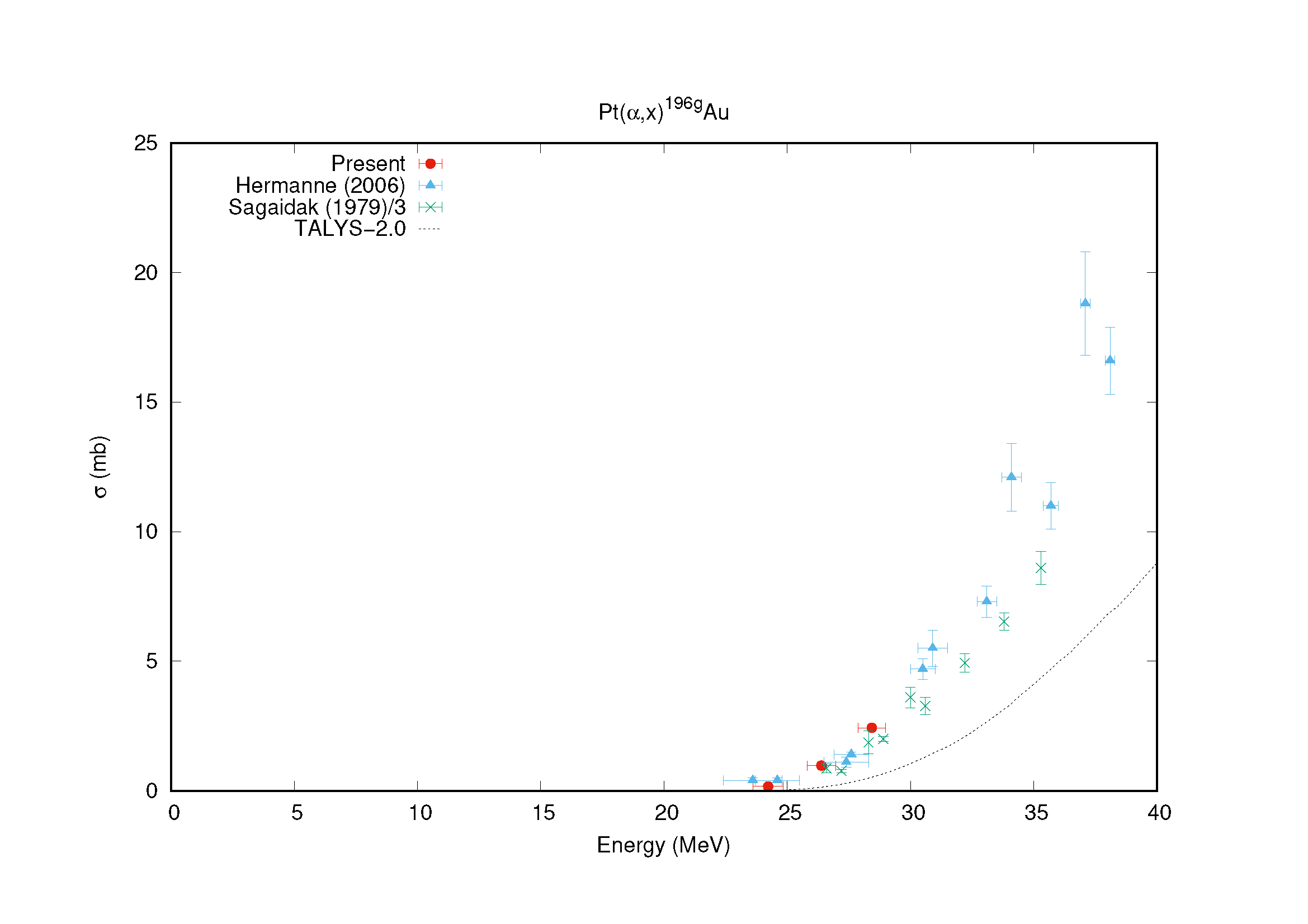 Example 2 (Courtesy of Alexander Konobeev):The V(p,x)34Cl threshold energy calculated by the mass table is ~57 MeV. But the calculated excitation functions show a much higher threshold energy of ~100 MeV. The finite cross sections by Hontzeas (EXFOR C2366.020) can be nicely explained by the calculations if we consider presence of Ca impurity (0.04%!).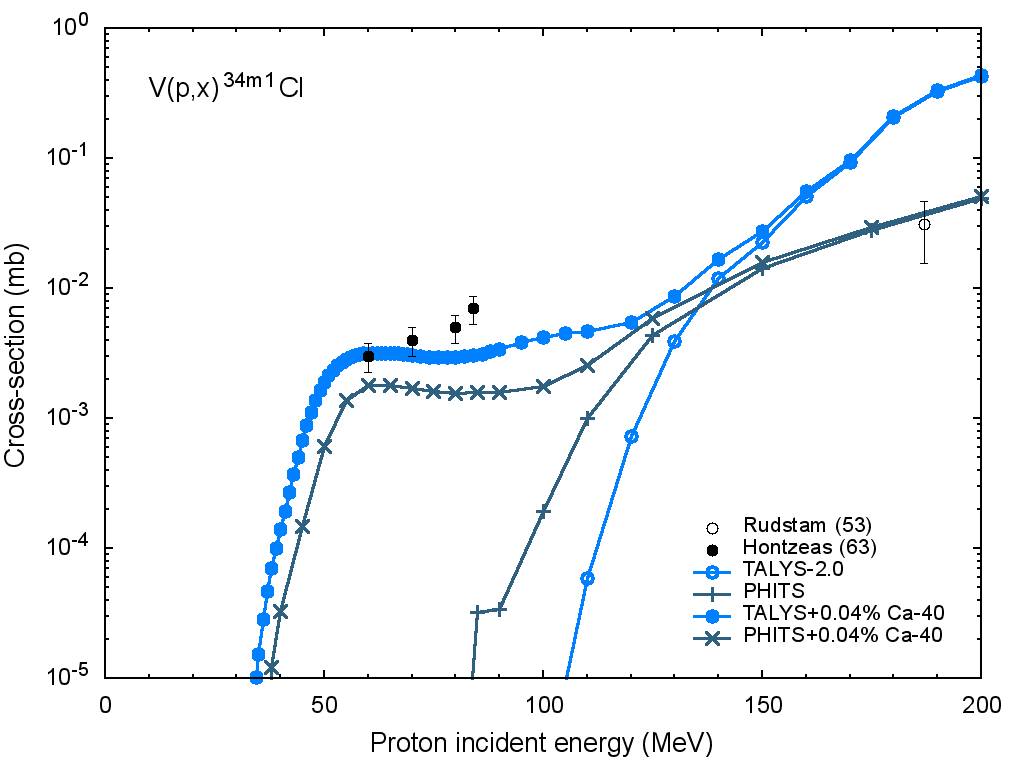 The number of entries and subentries in the listDistribution:a.koning@iaea.orgabhihere@gmail.comaloks279@gmail.comdaniela.foligno@oecd-nea.orgdbrown@bnl.govdraj@barc.gov.inexfor@oecd-nea.orgfukahori.tokio@jaea.go.jpganesan555@gmail.comgezg@ciae.ac.cniwamoto.osamu@jaea.go.jpjmwang@ciae.ac.cnkaltchen@ukr.netkimdh@kaeri.re.krkimura.atsushi04@jaea.go.jpl.vrapcenjak@iaea.orgmanuel.bossant@oecd-nea.orgmasaaki@nucl.sci.hokudai.ac.jpmarina-03-08@yandex.rumichael.fleming@oecd-nea.orgmmarina@ippe.runicolas.soppera@oecd-nea.orgn.otsuka@iaea.orgnrdc@jcprg.orgodsurenn@gmail.comogritzay@ukr.netogrudzevich@ippe.ruotto.schwerer@aon.atpikulina@expd.vniief.rupritychenko@bnl.govs.okumura@iaea.orgscyang@kaeri.re.krselyankina@expd.vniief.rusonzogni@bnl.govstakacs@atomki.mta.hustanislav.hlavac@savba.sksv.dunaeva@gmail.comtada@nucl.sci.hokudai.ac.jptaova@expd.vniief.rutarkanyi@atomki.huv.devi@iaea.orgv.zerkin@iaea.orgvidyathakur@yahoo.co.invsemkova@inrne.bas.bgvvvarlamov@gmail.comyolee@kaeri.re.krzholdybayev@inp.kzcc:alexander.konobeev@kit.eduCross section below the threshold energy for γ, n, p, d, t, h and α induced reaction cross sections in EXFOR extracted from C4-2023-05-02.xc4Ein: Incident energyΔEin: Uncertainty or spread in incident energyEthr: Threshold energy calculated with AME2020Ethr,i: Threshold energy for inclusive reaction (i.e., SF3=X)Ethr,n: Threshold energy for natural targetAreaCentreEntrySubentry1NNDC7132NEA DB13143NDS8114CJD11ACNPD3578BNDS1530CNNDC3754D0NDS2943D4ATOMKI5173D5UkrNDC12D6NDPCI35D7KNDC35EJCPRG2230FCNPD1116GNDS11LNNDC3162MCDFE1926ONEA DB2332PNNDC1325RJCPRG33SCNDC22TNNDC812EXFOR #AuthorYearEin (MeV)ΔEin (MeV)Ethr (MeV)Ethr,i (MeV)Ethr,n (MeV)REACTION11097.006V.J.Ashby195814.100.0020.3120.3120.316-C-12(N,2N)6-C-11,,SIG11222.006P.H.Stelson19570.600.000.660.660.664-BE-9(N,A)2-HE-6,,SIG11222.007P.H.Stelson19570.520.000.660.660.664-BE-9(N,A)2-HE-6,,SIG11222.007P.H.Stelson19570.630.000.660.660.664-BE-9(N,A)2-HE-6,,SIG11504.004H.A.Tewes196010.350.1010.6010.6010.6037-RB-85(N,2N)37-RB-84,,SIG11520.002D.M.Arnold196517.070.1017.2317.2317.2312-MG-24(N,2N)12-MG-23,,SIG13949.005P.E.Garrett20002.000.007.545.295.2942-MO-92(N,N+P)41-NB-91,PAR,SIG13949.005P.E.Garrett20002.150.007.545.295.2942-MO-92(N,N+P)41-NB-91,PAR,SIG13949.005P.E.Garrett20002.220.007.545.295.2942-MO-92(N,N+P)41-NB-91,PAR,SIG13949.005P.E.Garrett20002.430.007.545.295.2942-MO-92(N,N+P)41-NB-91,PAR,SIG13949.005P.E.Garrett20002.800.007.545.295.2942-MO-92(N,N+P)41-NB-91,PAR,SIG13949.005P.E.Garrett20003.130.007.545.295.2942-MO-92(N,N+P)41-NB-91,PAR,SIG13949.005P.E.Garrett20003.270.007.545.295.2942-MO-92(N,N+P)41-NB-91,PAR,SIG13949.005P.E.Garrett20003.560.007.545.295.2942-MO-92(N,N+P)41-NB-91,PAR,SIG13949.005P.E.Garrett20003.940.007.545.295.2942-MO-92(N,N+P)41-NB-91,PAR,SIG13949.005P.E.Garrett20004.160.007.545.295.2942-MO-92(N,N+P)41-NB-91,PAR,SIG13949.005P.E.Garrett20004.290.007.545.295.2942-MO-92(N,N+P)41-NB-91,PAR,SIG13949.005P.E.Garrett20004.600.007.545.295.2942-MO-92(N,N+P)41-NB-91,PAR,SIG13949.005P.E.Garrett20005.370.007.545.295.2942-MO-92(N,N+P)41-NB-91,PAR,SIG13949.005P.E.Garrett20005.760.007.545.295.2942-MO-92(N,N+P)41-NB-91,PAR,SIG13949.005P.E.Garrett20006.370.007.545.295.2942-MO-92(N,N+P)41-NB-91,PAR,SIG13949.005P.E.Garrett20006.830.007.545.295.2942-MO-92(N,N+P)41-NB-91,PAR,SIG13949.005P.E.Garrett20007.440.007.545.295.2942-MO-92(N,N+P)41-NB-91,PAR,SIG13949.006P.E.Garrett200018.630.0019.7211.1511.1542-MO-92(N,2N+P)41-NB-90,PAR,SIG13949.006P.E.Garrett200017.040.0019.7211.1511.1542-MO-92(N,2N+P)41-NB-90,PAR,SIG13949.006P.E.Garrett200017.480.0019.7211.1511.1542-MO-92(N,2N+P)41-NB-90,PAR,SIG13949.006P.E.Garrett200019.320.0019.7211.1511.1542-MO-92(N,2N+P)41-NB-90,PAR,SIG13949.007P.E.Garrett200022.000.0029.9421.3721.3742-MO-92(N,3N+P)41-NB-89,PAR,SIG13949.007P.E.Garrett200024.600.0029.9421.3721.3742-MO-92(N,3N+P)41-NB-89,PAR,SIG13949.007P.E.Garrett200027.381.2129.9421.3721.3742-MO-92(N,3N+P)41-NB-89,PAR,SIG14461.013N.Fotiades20168.190.129.279.270.0047-AG-109(N,2N)47-AG-108-G,,SIG14461.013N.Fotiades20168.700.149.279.270.0047-AG-109(N,2N)47-AG-108-G,,SIG14461.014N.Fotiades20169.250.159.419.419.4145-RH-103(N,2N)45-RH-102-M,,SIG14461.015N.Fotiades20168.700.149.419.419.4145-RH-103(N,2N)45-RH-102-G,,SIG14461.015N.Fotiades20169.250.159.419.419.4145-RH-103(N,2N)45-RH-102-G,,SIG14461.018N.Fotiades201616.500.3516.9316.9316.9345-RH-103(N,3N)45-RH-101-M,,SIG14497.004M.Yuly201820.060.0020.3120.3120.316-C-12(N,2N)6-C-11,,SIG20416.103J.Frehaut19808.440.148.598.590.0064-GD-156(N,2N)64-GD-155,,SIG20794.007D.S.Mather196914.060.0014.7814.786.623-LI-7(N,3N)3-LI-5,,SIG20926.003H.Liskien196512.630.0612.9712.9712.9711-NA-23(N,2N)11-NA-22,,SIG20926.003H.Liskien196512.810.0712.9712.9712.9711-NA-23(N,2N)11-NA-22,,SIG21990.007M.M.Rahman19858.130.058.388.380.0042-MO-100(N,2N)42-MO-99,,SIG22089.013Y.Ikeda198813.410.0013.4213.4213.4219-K-39(N,2N)19-K-38-G,,SIG22286.002.2R.Woelfle199311.000.5011.610.000.004-BE-9(N,X)1-H-3,,SIG22611.002V.H.Braun196814.690.0316.0316.0316.0320-CA-40(N,2N)20-CA-39,,SIG22664.003M.Ibn Majah200111.440.2112.1012.1012.1040-ZR-90(N,2N)40-ZR-89,,SIG22735.005S.Mirzadeh200220.000.0021.4512.920.2376-OS-192(N,3N+P)75-RE-189,DI,SIG22794.002R.Michel201528.000.0028.5028.5028.506-C-12(N,X)4-BE-7,,SIG,,,DERIV22794.086R.Michel20153.000.007.420.007.4252-TE-0(N,X)51-SB-127,CUM,SIG,,,DERIV22794.086R.Michel20154.000.007.420.007.4252-TE-0(N,X)51-SB-127,CUM,SIG,,,DERIV22794.086R.Michel20155.000.007.420.007.4252-TE-0(N,X)51-SB-127,CUM,SIG,,,DERIV22794.086R.Michel20156.000.007.420.007.4252-TE-0(N,X)51-SB-127,CUM,SIG,,,DERIV22794.086R.Michel20157.000.007.420.007.4252-TE-0(N,X)51-SB-127,CUM,SIG,,,DERIV23032.008M.Furuta20080.930.101.381.381.3829-CU-65(N,P)28-NI-65,,SIG23171.004A.Wallner201113.510.0413.6313.6313.6326-FE-54(N,2N)26-FE-53,,SIG23521.006K.W.Allen19470.600.000.660.660.664-BE-9(N,A)2-HE-6,,SIG30028.006A.Abboud196912.710.0912.8112.8112.8142-MO-92(N,2N)42-MO-91,,SIG30447.004G.Shani197615.100.0015.5215.5215.5216-S-32(N,2N)16-S-31,,SIG30472.005N.Lakshmana Das197514.200.2014.8914.890.0082-PB-206(N,3N)82-PB-204-M,,SIG31080.006S.M.Qaim196814.700.0016.4216.4216.4253-I-127(N,3N)53-I-125,,SIG31519.008B.Kiraly200111.300.2012.1012.1012.1040-ZR-90(N,2N)40-ZR-89,,SIG31764.006.1E.Simeckova201117.501.2519.3619.3619.3627-CO-59(N,3N)27-CO-57,,SIG31764.006.2E.Simeckova201117.501.2519.3619.3619.3627-CO-59(N,3N)27-CO-57,,SIG31784.014M.Majerle201727.401.7032.5832.5821.3123-V-51(N,4N)23-V-48,,SIG31784.014M.Majerle201730.001.6032.5832.5821.3123-V-51(N,4N)23-V-48,,SIG31851.005M.F.Attallah20221.000.001.621.621.6222-TI-46(N,P)21-SC-46,,SIG31851.006M.F.Attallah20221.000.003.273.273.2722-TI-48(N,P)21-SC-48,,SIG31851.007M.F.Attallah20221.000.002.092.092.0923-V-51(N,A)21-SC-48,,SIG41065.002S.L.Faddeev19900.000.007.707.700.0084-PO-210(N,2N)84-PO-209,,SIGA0085.028A.V.Muminov19804.850.005.055.055.0511-NA-23(P,N)12-MG-23,,SIGA0146.004R.Michel197928.180.2135.0735.0723.8023-V-51(P,4N)24-CR-48,,SIGA0146.004R.Michel197929.560.4235.0735.0723.8023-V-51(P,4N)24-CR-48,,SIGA0146.004R.Michel197929.900.1435.0735.0723.8023-V-51(P,4N)24-CR-48,,SIGA0146.004R.Michel197931.520.4035.0735.0723.8023-V-51(P,4N)24-CR-48,,SIGA0146.004R.Michel197933.460.3735.0735.0723.8023-V-51(P,4N)24-CR-48,,SIGA0146.005R.Michel197916.660.4223.9323.9312.6623-V-51(P,X)23-V-48,,SIGA0146.005R.Michel197918.450.3923.9323.9312.6623-V-51(P,X)23-V-48,,SIGA0146.005R.Michel197920.590.3623.9323.9312.6623-V-51(P,X)23-V-48,,SIGA0146.005R.Michel197922.580.3223.9323.9312.6623-V-51(P,X)23-V-48,,SIGA0146.007R.Michel197918.450.3919.0919.0910.0923-V-51(P,X)21-SC-46,,SIGA0165.005S.N.Abramovich19823.960.005.665.665.665-B-10(HE3,X)4-BE-7,,SIGA0165.005S.N.Abramovich19824.640.005.665.665.665-B-10(HE3,X)4-BE-7,,SIGA0165.005S.N.Abramovich19824.950.005.665.665.665-B-10(HE3,X)4-BE-7,,SIGA0180.003M.C.Lagunas-Solar198035.372.8338.9038.9024.6381-TL-205(P,6N)82-PB-200,,SIGA0180.003M.C.Lagunas-Solar198035.512.8438.9038.9024.6381-TL-205(P,6N)82-PB-200,,SIGA0182.004M.C.Lagunas-Solar197915.600.0015.7115.710.0026-FE-56(P,2N)27-CO-55,,SIGA0185.005S.M.Qaim197917.200.0017.500.0017.5081-TL-0(P,X)82-PB-201,IND,SIGA0235.002T.J.Ruth19792.300.102.572.570.008-O-18(P,N)9-F-18,,SIGA0235.002T.J.Ruth19792.300.102.572.570.008-O-18(P,N)9-F-18,,SIGA0243.002S.L.Waters197313.800.0014.2414.2414.2433-AS-75(A,2N)35-BR-77,,SIGA0246.002.2W.J.Ramler195920.600.0020.7220.7220.7283-BI-209(A,2N)85-AT-211,,SIGA0246.003.8W.J.Ramler195911.800.0011.9811.9811.9883-BI-209(D,3N)84-PO-208,,SIGA0282.002F.Hermes197415.401.0016.7116.718.9773-TA-181(A,2N)75-RE-183,,SIGA0313.002M.Sajjad19843.720.003.773.770.007-N-15(P,N)8-O-15,,SIGA0316.004M.Sajjad198512.550.2513.7813.788.937-N-15(P,X)7-N-13,,SIGA0319.012P.Misaelides198013.200.0016.2216.2216.2247-AG-107(A,2N)49-IN-109,,SIGA0321.004F.E.Little19836.000.006.056.056.0530-ZN-66(P,N)31-GA-66,,SIGA0340.002.3V.N.Aleksandrov198830.001.8047.6347.6347.6313-AL-27(P,X)4-BE-7,IND,SIGA0340.002.3V.N.Aleksandrov198836.001.3047.6347.6347.6313-AL-27(P,X)4-BE-7,IND,SIGA0340.002.3V.N.Aleksandrov198840.001.8047.6347.6347.6313-AL-27(P,X)4-BE-7,IND,SIGA0340.002.3V.N.Aleksandrov198845.001.6047.6347.6347.6313-AL-27(P,X)4-BE-7,IND,SIGA0363.003M.C.Lagunas-Solar198618.100.0018.8618.8618.8653-I-127(P,3N)54-XE-125,,SIGA0382.004.1N.Ramamoorthy19869.120.0915.5515.5515.5541-NB-93(A,2N)43-TC-95-G,,SIGA0382.004.1N.Ramamoorthy198611.400.1115.5515.5515.5541-NB-93(A,2N)43-TC-95-G,,SIGA0382.004.1N.Ramamoorthy198613.460.1315.5515.5515.5541-NB-93(A,2N)43-TC-95-G,,SIGA0382.004.1N.Ramamoorthy198615.360.1515.5515.5515.5541-NB-93(A,2N)43-TC-95-G,,SIGA0390.006C.Wasilevsky19885.610.0314.2814.2814.2847-AG-109(A,X)47-AG-110-M,,SIGA0390.007C.Wasilevsky19885.610.0313.1213.1213.1247-AG-109(A,2P)47-AG-111,,SIGA0400.004A.Calboreanu198717.000.0017.3517.3517.3532-GE-70(A,2N)34-SE-72,,SIGA0445.002M.C.Lagunas-Solar198824.300.3429.8629.8629.8613-AL-27(P,X)9-F-18,,SIGA0445.002M.C.Lagunas-Solar198827.900.3929.8629.8629.8613-AL-27(P,X)9-F-18,,SIGA0445.003M.C.Lagunas-Solar198810.200.1424.6124.6124.6113-AL-27(P,X)11-NA-24,,SIGA0445.003M.C.Lagunas-Solar198815.800.2224.6124.6124.6113-AL-27(P,X)11-NA-24,,SIGA0445.003M.C.Lagunas-Solar198820.300.2824.6124.6124.6113-AL-27(P,X)11-NA-24,,SIGA0456.005R.K.Y.Singh200124.601.3025.9225.9225.9241-NB-93(A,3N)43-TC-94-G,,SIGA0485.008V.N.Aleksandrov199022.201.5026.6726.6726.679-F-19(P,X)4-BE-7,,SIGA0485.009V.N.Aleksandrov199030.801.2037.3837.3837.3811-NA-23(P,X)4-BE-7,,SIGA0485.009V.N.Aleksandrov199035.000.5037.3837.3837.3811-NA-23(P,X)4-BE-7,,SIGA0494.005.2A.Hermanne199112.000.0012.1612.160.0030-ZN-68(P,2N)31-GA-67,,SIGA0509.004D.S.Flynn19785.800.005.805.805.8013-AL-27(P,N)14-SI-27,,SIGA0510.023V.N.Levkovski199114.800.0015.6615.660.0022-TI-48(P,2N)23-V-47,,SIGA0510.027V.N.Levkovski199112.800.0013.2113.210.0022-TI-49(P,2N)23-V-48,,SIGA0510.071V.N.Levkovski199113.800.0013.8413.840.0028-NI-62(P,2N)29-CU-61,,SIGA0510.079V.N.Levkovski199112.800.0013.4813.4813.4829-CU-63(P,2N)30-ZN-62,,SIGA0510.179V.N.Levkovski199113.800.0013.9213.920.0038-SR-88(P,2N)39-Y-87-M,,SIGA0510.180V.N.Levkovski199113.800.0013.9213.920.0038-SR-88(P,2N)39-Y-87-G,,SIGA0510.191V.N.Levkovski199115.800.0017.1917.1917.1940-ZR-90(P,2N)41-NB-89-M,,SIGA0510.191V.N.Levkovski199116.700.0017.1917.1917.1940-ZR-90(P,2N)41-NB-89-M,,SIGA0510.220V.N.Levkovski199113.800.0013.8113.810.0042-MO-94(P,2N)43-TC-93-M,,SIGA0510.258V.N.Levkovski199114.200.0014.3714.370.0019-K-41(A,2N)21-SC-43,,SIGA0510.283V.N.Levkovski199116.200.0016.3416.3416.3422-TI-46(A,2N)24-CR-48,,SIGA0510.302V.N.Levkovski199124.500.0025.1225.1213.2123-V-51(A,3N)25-MN-52-G,,SIGA0510.307V.N.Levkovski199114.600.0016.9016.9016.9024-CR-50(A,2N)26-FE-52,,SIGA0510.307V.N.Levkovski199115.500.0016.9016.9016.9024-CR-50(A,2N)26-FE-52,,SIGA0510.307V.N.Levkovski199116.400.0016.9016.9016.9024-CR-50(A,2N)26-FE-52,,SIGA0510.327V.N.Levkovski199111.400.0011.7411.7411.7426-FE-54(A,X)27-CO-56,,SIGA0510.358V.N.Levkovski19917.400.008.438.438.4328-NI-60(A,N)30-ZN-63,,SIGA0510.368V.N.Levkovski19917.800.007.987.987.9829-CU-63(A,N)31-GA-66,,SIGA0510.369V.N.Levkovski199116.700.0017.7017.7017.7029-CU-63(A,2N)31-GA-65,,SIGA0510.369V.N.Levkovski199117.600.0017.7017.7017.7029-CU-63(A,2N)31-GA-65,,SIGA0510.375V.N.Levkovski199114.000.0014.9714.970.0029-CU-65(A,2N)31-GA-67,,SIGA0510.378V.N.Levkovski19917.800.009.549.549.5430-ZN-64(A,N)32-GE-67,,SIGA0510.385V.N.Levkovski19917.800.007.907.907.9030-ZN-66(A,N)32-GE-69,,SIGA0510.391V.N.Levkovski199115.000.0015.3715.377.9030-ZN-67(A,2N)32-GE-69,,SIGA0510.412V.N.Levkovski19917.800.008.448.448.4432-GE-70(A,N)34-SE-73,,SIGA0510.413V.N.Levkovski199116.700.0017.3517.3517.3532-GE-70(A,2N)34-SE-72,,SIGA0510.422V.N.Levkovski199112.800.0013.5513.556.4032-GE-73(A,2N)34-SE-75,,SIGA0510.468V.N.Levkovski199113.400.0013.4713.4713.4737-RB-85(A,2N)39-Y-87-M,,SIGA0510.469V.N.Levkovski199113.400.0013.4713.4713.4737-RB-85(A,2N)39-Y-87-G,,SIGA0510.470V.N.Levkovski199124.500.0025.8425.8425.8437-RB-85(A,3N)39-Y-86-M,,SIGA0510.480V.N.Levkovski199114.000.0014.3514.355.5438-SR-87(A,2N)40-ZR-89,,SIGA0510.486V.N.Levkovski199127.900.0028.0528.0528.0539-Y-89(A,3N)41-NB-90,,SIGA0510.503V.N.Levkovski199115.500.0015.5515.5515.5541-NB-93(A,2N)43-TC-95-M,,SIGA0510.504V.N.Levkovski199115.500.0015.5515.5515.5541-NB-93(A,2N)43-TC-95-G,,SIGA0510.511V.N.Levkovski19918.400.009.399.399.3942-MO-92(A,N)44-RU-95,,SIGA0510.514V.N.Levkovski199117.900.0018.7318.7318.7342-MO-92(A,2N)44-RU-94,,SIGA0556.003M.J.Ozafran19939.900.0010.0810.082.3473-TA-181(A,N)75-RE-184-M,,SIGA0556.004M.J.Ozafran19939.900.0010.0810.082.3473-TA-181(A,N)75-RE-184-G,,SIGA0556.008M.J.Ozafran19939.900.0010.0810.082.3473-TA-181(A,N)75-RE-184,,SIGA0569.002.1N.G.Zaitseva19905.800.0017.7317.730.0048-CD-113(P,3N)49-IN-111,,SIGA0569.002.1N.G.Zaitseva199010.601.4017.7317.730.0048-CD-113(P,3N)49-IN-111,,SIGA0569.002.1N.G.Zaitseva199015.501.1017.7317.730.0048-CD-113(P,3N)49-IN-111,,SIGA0569.003.1N.G.Zaitseva19907.501.7026.8626.860.0048-CD-114(P,4N)49-IN-111,,SIGA0569.003.1N.G.Zaitseva199013.201.2026.8626.860.0048-CD-114(P,4N)49-IN-111,,SIGA0569.003.1N.G.Zaitseva199017.651.0526.8626.860.0048-CD-114(P,4N)49-IN-111,,SIGA0569.003.1N.G.Zaitseva199021.400.9026.8626.860.0048-CD-114(P,4N)49-IN-111,,SIGA0569.003.1N.G.Zaitseva199024.550.7526.8626.860.0048-CD-114(P,4N)49-IN-111,,SIGA0602.002S.N.Kondratyev199817.002.1023.4523.4523.4527-CO-59(HE3,X)28-NI-57,CUM,SIGA0602.003S.N.Kondratyev199817.002.1034.2334.2334.2327-CO-59(HE3,X)28-NI-56,CUM,SIGA0602.003S.N.Kondratyev199825.601.6034.2334.2334.2327-CO-59(HE3,X)28-NI-56,CUM,SIGA0602.008S.N.Kondratyev199817.002.1020.9320.9320.9327-CO-59(HE3,X)27-CO-55,CUM,SIGA0617.004V.G.Batij19905.500.005.535.530.0050-SN-116(P,N)51-SB-116-G,,SIGA0647.004O.A.Zhukova197013.801.0014.9714.970.0029-CU-65(A,2N)31-GA-67,,SIGA0887.004V.A.Zagryadskii201141.830.0043.9543.950.0036-KR-83(A,5N)38-SR-82,,SIGA0902.006Yu.E.Titarenko201140.800.8047.6347.6347.6313-AL-27(P,X)4-BE-7,,SIGA0902.006Yu.E.Titarenko201140.800.8047.6347.6347.6313-AL-27(P,X)4-BE-7,,SIGA0902.006Yu.E.Titarenko201140.800.8047.6347.6347.6313-AL-27(P,X)4-BE-7,,SIGA0902.006Yu.E.Titarenko201144.600.3047.6347.6347.6313-AL-27(P,X)4-BE-7,,SIGA0902.006Yu.E.Titarenko201144.600.3047.6347.6347.6313-AL-27(P,X)4-BE-7,,SIGA0902.006Yu.E.Titarenko201144.600.3047.6347.6347.6313-AL-27(P,X)4-BE-7,,SIGA0904.206Yu.E.Titarenko20112605.008.00???73-TA-0(P,X)72-HF-181,CUM,SIGA0923.002S.P.Kalinin19571.840.001.881.880.003-LI-7(P,N)4-BE-7,,SIGA1466.002H.W.Newson19571.880.001.881.880.003-LI-7(P,N)4-BE-7,,SIGA1466.002H.W.Newson19571.880.001.881.880.003-LI-7(P,N)4-BE-7,,SIGA1466.005H.W.Newson19571.880.001.881.880.003-LI-7(P,N)4-BE-7,,SIGA1466.005H.W.Newson19571.880.001.881.880.003-LI-7(P,N)4-BE-7,,SIGA1466.005H.W.Newson19571.880.001.881.880.003-LI-7(P,N)4-BE-7,,SIGA1466.005H.W.Newson19571.880.001.881.880.003-LI-7(P,N)4-BE-7,,SIGA1466.005H.W.Newson19571.880.001.881.880.003-LI-7(P,N)4-BE-7,,SIGA1466.005H.W.Newson19571.880.001.881.880.003-LI-7(P,N)4-BE-7,,SIGA1466.005H.W.Newson19571.880.001.881.880.003-LI-7(P,N)4-BE-7,,SIGA1466.005H.W.Newson19571.880.001.881.880.003-LI-7(P,N)4-BE-7,,SIGA1466.005H.W.Newson19571.880.001.881.880.003-LI-7(P,N)4-BE-7,,SIGB0017.005S.N.Ghoshal19503.900.004.224.224.2229-CU-63(P,N)30-ZN-63,,SIGB0020.016S.Tanaka19726.700.007.037.037.0328-NI-60(P,N)29-CU-60,,SIGB0020.018S.Tanaka19722.700.003.073.070.0028-NI-61(P,N)29-CU-61,,SIGB0025.004.GJ.J.Hogan197220.000.0021.7921.795.0942-MO-96(P,3N)43-TC-94-G,,SIGB0025.004.MJ.J.Hogan197220.000.0021.7921.795.0942-MO-96(P,3N)43-TC-94-M,,SIGB0025.004.SJ.J.Hogan197220.000.0021.7921.795.0942-MO-96(P,3N)43-TC-94,,SIGB0025.005.GJ.J.Hogan197230.000.0030.5130.510.0042-MO-96(P,4N)43-TC-93-G,,SIGB0025.005.MJ.J.Hogan197230.000.0030.5130.510.0042-MO-96(P,4N)43-TC-93-M,,SIGB0025.005.SJ.J.Hogan197230.000.0030.5130.510.0042-MO-96(P,4N)43-TC-93,,SIGB0041.002I.L.Jenkins19704.800.005.455.455.4526-FE-56(P,N)27-CO-56,,SIGB0041.004I.L.Jenkins197015.600.0015.7115.710.0026-FE-56(P,2N)27-CO-55,,SIGB0048.006J.-P.Blaser19513.380.003.763.760.0030-ZN-68(P,N)31-GA-68,,SIGB0048.006J.-P.Blaser19513.580.003.763.760.0030-ZN-68(P,N)31-GA-68,,SIGB0048.009J.-P.Blaser19514.520.004.704.704.7048-CD-110(P,N)49-IN-110-M,,SIGB0048.009J.-P.Blaser19514.660.004.704.704.7048-CD-110(P,N)49-IN-110-M,,SIGB0057.002R.Colle19743.990.104.224.224.2229-CU-63(P,N)30-ZN-63,,SIGB0060.004H.A.Howe19585.500.006.056.056.0530-ZN-66(P,N)31-GA-66,,SIGB0060.004H.A.Howe19585.800.006.056.056.0530-ZN-66(P,N)31-GA-66,,SIGB0076.002N.M.Hintz19520.100.0021.0521.0521.0513-AL-27(P,X)11-NA-22,CUM,SIGB0076.002N.M.Hintz195213.600.0021.0521.0521.0513-AL-27(P,X)11-NA-22,CUM,SIGB0076.002N.M.Hintz195217.400.0021.0521.0521.0513-AL-27(P,X)11-NA-22,CUM,SIGB0076.002N.M.Hintz195219.600.0021.0521.0521.0513-AL-27(P,X)11-NA-22,CUM,SIGB0076.003N.M.Hintz195213.400.0024.6124.6124.6113-AL-27(P,X)11-NA-24,CUM,SIGB0076.003N.M.Hintz195219.600.0024.6124.6124.6113-AL-27(P,X)11-NA-24,CUM,SIGB0076.005N.M.Hintz19528.500.0017.8917.8916.376-C-12(P,X)6-C-11,IND,SIGB0076.005N.M.Hintz19529.800.0017.8917.8916.376-C-12(P,X)6-C-11,IND,SIGB0076.005N.M.Hintz195217.600.0017.8917.8916.376-C-12(P,X)6-C-11,IND,SIGB0076.005N.M.Hintz195217.600.0017.8917.8916.376-C-12(P,X)6-C-11,IND,SIGB0076.006N.M.Hintz19520.100.006.466.460.0016-S-34(P,N)17-CL-34-M,,SIGB0076.007N.M.Hintz19520.200.003.023.020.005-B-11(P,N)6-C-11,,SIGB0076.007N.M.Hintz19522.300.003.023.020.005-B-11(P,N)6-C-11,,SIGB0079.016E.A.Bryant19637.800.007.987.987.9829-CU-63(A,N)31-GA-66,,SIGB0079.017E.A.Bryant196311.300.0014.9714.970.0029-CU-65(A,2N)31-GA-67,,SIGB0079.017E.A.Bryant196312.500.0014.9714.970.0029-CU-65(A,2N)31-GA-67,,SIGB0079.017E.A.Bryant196314.600.0014.9714.970.0029-CU-65(A,2N)31-GA-67,,SIGB0109.005.2Z.Randa19766.300.007.427.420.0042-MO-94(D,2N)43-TC-94-G,,SIGB0109.005.2Z.Randa19767.300.007.427.420.0042-MO-94(D,2N)43-TC-94-G,,SIGB0109.005.3Z.Randa19766.400.007.427.420.0042-MO-94(D,2N)43-TC-94-G,,SIGB0109.005.3Z.Randa19767.400.007.427.420.0042-MO-94(D,2N)43-TC-94-G,,SIGB0111.002T.Horiguchi198021.700.0022.5622.5622.5637-RB-85(P,3N)38-SR-83,,SIGB0138.002P.Hornshoj197712.200.0012.8112.8112.8126-FE-54(HE3,2N)28-NI-55,,SIGB0138.002P.Hornshoj197712.700.0012.8112.8112.8126-FE-54(HE3,2N)28-NI-55,,SIGB0138.003P.Hornshoj197711.700.0011.9711.9711.9724-CR-50(HE3,2N)26-FE-51,,SIGB0142.002U.Martens197020.300.0051.7351.7351.7313-AL-27(D,X)4-BE-7,,SIGB0142.002U.Martens197021.300.0051.7351.7351.7313-AL-27(D,X)4-BE-7,,SIGB0142.002U.Martens197022.400.0051.7351.7351.7313-AL-27(D,X)4-BE-7,,SIGB0142.002U.Martens197023.300.0051.7351.7351.7313-AL-27(D,X)4-BE-7,,SIGB0142.002U.Martens197024.200.0051.7351.7351.7313-AL-27(D,X)4-BE-7,,SIGB0142.002U.Martens197025.000.0051.7351.7351.7313-AL-27(D,X)4-BE-7,,SIGB0142.002U.Martens197025.900.0051.7351.7351.7313-AL-27(D,X)4-BE-7,,SIGB0142.002U.Martens197027.100.0051.7351.7351.7313-AL-27(D,X)4-BE-7,,SIGB0142.002U.Martens197028.300.0051.7351.7351.7313-AL-27(D,X)4-BE-7,,SIGB0142.002U.Martens197029.500.0051.7351.7351.7313-AL-27(D,X)4-BE-7,,SIGB0142.002U.Martens197030.700.0051.7351.7351.7313-AL-27(D,X)4-BE-7,,SIGB0142.002U.Martens197031.900.0051.7351.7351.7313-AL-27(D,X)4-BE-7,,SIGB0142.002U.Martens197033.000.0051.7351.7351.7313-AL-27(D,X)4-BE-7,,SIGB0142.002U.Martens197034.100.0051.7351.7351.7313-AL-27(D,X)4-BE-7,,SIGB0142.002U.Martens197035.100.0051.7351.7351.7313-AL-27(D,X)4-BE-7,,SIGB0142.002U.Martens197036.100.0051.7351.7351.7313-AL-27(D,X)4-BE-7,,SIGB0142.002U.Martens197037.100.0051.7351.7351.7313-AL-27(D,X)4-BE-7,,SIGB0142.002U.Martens197038.100.0051.7351.7351.7313-AL-27(D,X)4-BE-7,,SIGB0142.002U.Martens197039.100.0051.7351.7351.7313-AL-27(D,X)4-BE-7,,SIGB0142.002U.Martens197040.000.0051.7351.7351.7313-AL-27(D,X)4-BE-7,,SIGB0142.002U.Martens197040.900.0051.7351.7351.7313-AL-27(D,X)4-BE-7,,SIGB0142.002U.Martens197041.800.0051.7351.7351.7313-AL-27(D,X)4-BE-7,,SIGB0142.002U.Martens197042.700.0051.7351.7351.7313-AL-27(D,X)4-BE-7,,SIGB0142.002U.Martens197043.600.0051.7351.7351.7313-AL-27(D,X)4-BE-7,,SIGB0142.002U.Martens197044.500.0051.7351.7351.7313-AL-27(D,X)4-BE-7,,SIGB0142.002U.Martens197045.300.0051.7351.7351.7313-AL-27(D,X)4-BE-7,,SIGB0142.002U.Martens197046.100.0051.7351.7351.7313-AL-27(D,X)4-BE-7,,SIGB0142.002U.Martens197047.000.0051.7351.7351.7313-AL-27(D,X)4-BE-7,,SIGB0142.002U.Martens197047.800.0051.7351.7351.7313-AL-27(D,X)4-BE-7,,SIGB0142.002U.Martens197048.600.0051.7351.7351.7313-AL-27(D,X)4-BE-7,,SIGB0142.002U.Martens197049.300.0051.7351.7351.7313-AL-27(D,X)4-BE-7,,SIGB0142.002U.Martens197050.100.0051.7351.7351.7313-AL-27(D,X)4-BE-7,,SIGB0142.002U.Martens197050.900.0051.7351.7351.7313-AL-27(D,X)4-BE-7,,SIGB0142.002U.Martens197051.700.0051.7351.7351.7313-AL-27(D,X)4-BE-7,,SIGB0148.004D.B.Syme197851.900.0056.1756.1756.1753-I-127(P,7N)54-XE-121,,SIGB0174.005H.J.Probst197622.901.4025.7425.7425.7413-AL-27(A,X)12-MG-27,CUM,SIGC0196.003J.M.Sisterson199640.200.0048.5848.5848.5813-AL-27(P,X)4-BE-10,,SIGC0205.009R.E.Brown198717.900.0027.540.000.002-HE-3(HE3,X)1-H-3,,SIGC0205.009R.E.Brown198721.700.0027.540.000.002-HE-3(HE3,X)1-H-3,,SIGC0205.009R.E.Brown198724.000.0027.540.000.002-HE-3(HE3,X)1-H-3,,SIGC0234.002L.R.Willams196724.500.0026.0926.0924.516-C-12(P,X)4-BE-7,,SIGC0245.002M.G.Albouy196215.000.0016.6614.2912.008-O-16(P,N+P)8-O-15,,SIGC0245.002M.G.Albouy196216.000.0016.6614.2912.008-O-16(P,N+P)8-O-15,,SIGC0245.003M.G.Albouy196214.000.0035.665.555.558-O-16(P,2N+2P)7-N-13,,SIGC0245.003M.G.Albouy196215.000.0035.665.555.558-O-16(P,2N+2P)7-N-13,,SIGC0245.003M.G.Albouy196225.000.0035.665.555.558-O-16(P,2N+2P)7-N-13,,SIGC0245.003M.G.Albouy196226.000.0035.665.555.558-O-16(P,2N+2P)7-N-13,,SIGC0245.003M.G.Albouy196228.000.0035.665.555.558-O-16(P,2N+2P)7-N-13,,SIGC0245.003M.G.Albouy196229.000.0035.665.555.558-O-16(P,2N+2P)7-N-13,,SIGC0245.003M.G.Albouy196232.000.0035.665.555.558-O-16(P,2N+2P)7-N-13,,SIGC0245.003M.G.Albouy196235.000.0035.665.555.558-O-16(P,2N+2P)7-N-13,,SIGC0251.002J.W.Meadows195120.500.0023.6123.6112.1012-MG-26(P,X)9-F-18,,SIGC0251.002J.W.Meadows195122.000.0023.6123.6112.1012-MG-26(P,X)9-F-18,,SIGC0251.004J.W.Meadows19515.500.0012.1012.1012.1012-MG-25(P,X)9-F-18,,SIGC0251.005J.W.Meadows19515.500.0012.5512.5512.5512-MG-25(P,X)11-NA-24,,SIGC0251.007J.W.Meadows195115.000.0019.5019.5019.5011-NA-23(P,X)9-F-18,,SIGC0265.010E.F.Neuzil196333.490.0055.4555.4555.4512-MG-24(A,X)4-BE-7,,SIGC0265.010E.F.Neuzil196336.130.0055.4555.4555.4512-MG-24(A,X)4-BE-7,,SIGC0265.010E.F.Neuzil196337.980.0055.4555.4555.4512-MG-24(A,X)4-BE-7,,SIGC0265.010E.F.Neuzil196339.500.0055.4555.4555.4512-MG-24(A,X)4-BE-7,,SIGC0265.010E.F.Neuzil196340.890.0055.4555.4555.4512-MG-24(A,X)4-BE-7,,SIGC0265.010E.F.Neuzil196341.480.0055.4555.4555.4512-MG-24(A,X)4-BE-7,,SIGC0265.011E.F.Neuzil196330.900.0047.6347.6347.6313-AL-27(P,X)4-BE-7,,SIGC0265.011E.F.Neuzil196333.180.0047.6347.6347.6313-AL-27(P,X)4-BE-7,,SIGC0265.011E.F.Neuzil196335.350.0047.6347.6347.6313-AL-27(P,X)4-BE-7,,SIGC0265.011E.F.Neuzil196337.310.0047.6347.6347.6313-AL-27(P,X)4-BE-7,,SIGC0265.011E.F.Neuzil196339.230.0047.6347.6347.6313-AL-27(P,X)4-BE-7,,SIGC0266.003J.W.Meadows195114.500.0014.8014.803.2712-MG-26(P,X)11-NA-22,,SIGC0482.002Hsin-min Kuan19641.420.001.441.441.446-C-12(HE3,N)8-O-14,,SIGC0483.002F.L.Riffle19684.040.014.244.244.249-F-19(P,N)10-NE-19,,SIGC0483.002F.L.Riffle19684.060.014.244.244.249-F-19(P,N)10-NE-19,,SIGC0483.002F.L.Riffle19684.080.014.244.244.249-F-19(P,N)10-NE-19,,SIGC0483.002F.L.Riffle19684.110.014.244.244.249-F-19(P,N)10-NE-19,,SIGC0483.002F.L.Riffle19684.130.014.244.244.249-F-19(P,N)10-NE-19,,SIGC0483.002F.L.Riffle19684.160.014.244.244.249-F-19(P,N)10-NE-19,,SIGC0483.002F.L.Riffle19684.180.014.244.244.249-F-19(P,N)10-NE-19,,SIGC0483.002F.L.Riffle19684.200.014.244.244.249-F-19(P,N)10-NE-19,,SIGC0483.002F.L.Riffle19684.230.014.244.244.249-F-19(P,N)10-NE-19,,SIGC0507.016J.M.Sisterson199730.900.0036.5536.5519.278-O-16(P,X)4-BE-10,,SIGC0702.002M.Lindner195322.000.0024.9824.9824.986-C-12(A,N+A)6-C-11,,SIGC0705.002M.Blann19633.500.0014.946.176.1728-NI-58(D,2N+P)28-NI-57,,SIGC0705.002M.Blann19634.900.0014.946.176.1728-NI-58(D,2N+P)28-NI-57,,SIGC0705.002M.Blann19636.300.0014.946.176.1728-NI-58(D,2N+P)28-NI-57,,SIGC0705.002M.Blann19637.500.0014.946.176.1728-NI-58(D,2N+P)28-NI-57,,SIGC0705.002M.Blann19638.800.0014.946.176.1728-NI-58(D,2N+P)28-NI-57,,SIGC0705.002M.Blann19639.700.0014.946.176.1728-NI-58(D,2N+P)28-NI-57,,SIGC0705.002M.Blann196310.900.0014.946.176.1728-NI-58(D,2N+P)28-NI-57,,SIGC0705.002M.Blann196311.700.0014.946.176.1728-NI-58(D,2N+P)28-NI-57,,SIGC0705.002M.Blann196312.600.0014.946.176.1728-NI-58(D,2N+P)28-NI-57,,SIGC0705.002M.Blann196313.400.0014.946.176.1728-NI-58(D,2N+P)28-NI-57,,SIGC0705.003M.Blann19634.900.0010.762.772.5728-NI-58(D,N+2P)27-CO-57,,SIGC0705.003M.Blann19637.500.0010.762.772.5728-NI-58(D,N+2P)27-CO-57,,SIGC0705.003M.Blann19639.700.0010.762.772.5728-NI-58(D,N+2P)27-CO-57,,SIGC0709.015J.Wing195928.500.0029.2029.205.6992-U-238(A,X)94-PU-238,CUM,SIGC0711.003B.M.Foreman196116.600.0023.8115.8715.8758-CE-142(A,N+2P)58-CE-143,,SIGC0711.003B.M.Foreman196121.200.0023.8115.8715.8758-CE-142(A,N+2P)58-CE-143,,SIGC0738.002R.L.Hershberger19842.040.002.172.172.1729-CU-65(P,N)30-ZN-65,,SIGC0738.002R.L.Hershberger19842.070.002.172.172.1729-CU-65(P,N)30-ZN-65,,SIGC0738.002R.L.Hershberger19842.120.002.172.172.1729-CU-65(P,N)30-ZN-65,,SIGC0738.002R.L.Hershberger19842.150.002.172.172.1729-CU-65(P,N)30-ZN-65,,SIGC0739.008S.Qiang19901.920.002.172.172.1729-CU-65(P,N)30-ZN-65,,SIGC0739.008S.Qiang19902.070.002.172.172.1729-CU-65(P,N)30-ZN-65,,SIGC0739.008S.Qiang19902.070.002.172.172.1729-CU-65(P,N)30-ZN-65,,SIGC0929.003B.M.Gordon196723.700.0031.2122.0210.1620-CA-48(A,3N+P)21-SC-48,,SIGC0929.003B.M.Gordon196727.000.0031.2122.0210.1620-CA-48(A,3N+P)21-SC-48,,SIGC0929.003B.M.Gordon196730.100.0031.2122.0210.1620-CA-48(A,3N+P)21-SC-48,,SIGC0929.004B.M.Gordon196717.000.0020.2311.041.5720-CA-48(A,2N+P)21-SC-49,,SIGC0929.004B.M.Gordon196719.300.0020.2311.041.5720-CA-48(A,2N+P)21-SC-49,,SIGC0947.002G.H.Bouchard Jr195933.800.0041.8341.8341.838-O-16(A,X)4-BE-7,,SIGC0947.002G.H.Bouchard Jr195933.800.0041.8341.8341.838-O-16(A,X)4-BE-7,,SIGC0947.002G.H.Bouchard Jr195939.400.0041.8341.8341.838-O-16(A,X)4-BE-7,,SIGC0980.004C.O.Hower196233.200.0041.8341.8341.838-O-16(A,X)4-BE-7,,SIGC0980.004C.O.Hower196237.600.0041.8341.8341.838-O-16(A,X)4-BE-7,,SIGC0980.004C.O.Hower196241.700.0041.8341.8341.838-O-16(A,X)4-BE-7,,SIGC0980.005C.O.Hower196233.900.0054.6954.6954.699-F-19(A,X)4-BE-7,,SIGC0980.005C.O.Hower196238.200.0054.6954.6954.699-F-19(A,X)4-BE-7,,SIGC0980.005C.O.Hower196241.800.0054.6954.6954.699-F-19(A,X)4-BE-7,,SIGC0980.006C.O.Hower196229.500.0045.840.0045.8410-NE-0(A,X)4-BE-7,,SIGC0980.006C.O.Hower196230.000.0045.840.0045.8410-NE-0(A,X)4-BE-7,,SIGC0980.006C.O.Hower196232.600.0045.840.0045.8410-NE-0(A,X)4-BE-7,,SIGC0980.006C.O.Hower196233.800.0045.840.0045.8410-NE-0(A,X)4-BE-7,,SIGC0980.006C.O.Hower196235.100.0045.840.0045.8410-NE-0(A,X)4-BE-7,,SIGC0980.006C.O.Hower196238.100.0045.840.0045.8410-NE-0(A,X)4-BE-7,,SIGC1010.002J.K.Bair19733.620.003.753.750.008-O-17(P,N)9-F-17,,SIGC1010.002J.K.Bair19733.620.003.753.750.008-O-17(P,N)9-F-17,,SIGC1010.002J.K.Bair19733.630.003.753.750.008-O-17(P,N)9-F-17,,SIGC1010.002J.K.Bair19733.630.003.753.750.008-O-17(P,N)9-F-17,,SIGC1010.002J.K.Bair19733.640.003.753.750.008-O-17(P,N)9-F-17,,SIGC1010.002J.K.Bair19733.650.003.753.750.008-O-17(P,N)9-F-17,,SIGC1010.002J.K.Bair19733.650.003.753.750.008-O-17(P,N)9-F-17,,SIGC1010.002J.K.Bair19733.660.003.753.750.008-O-17(P,N)9-F-17,,SIGC1010.002J.K.Bair19733.660.003.753.750.008-O-17(P,N)9-F-17,,SIGC1010.002J.K.Bair19733.660.003.753.750.008-O-17(P,N)9-F-17,,SIGC1010.002J.K.Bair19733.670.003.753.750.008-O-17(P,N)9-F-17,,SIGC1010.002J.K.Bair19733.680.003.753.750.008-O-17(P,N)9-F-17,,SIGC1010.002J.K.Bair19733.680.003.753.750.008-O-17(P,N)9-F-17,,SIGC1010.002J.K.Bair19733.690.003.753.750.008-O-17(P,N)9-F-17,,SIGC1010.002J.K.Bair19733.700.003.753.750.008-O-17(P,N)9-F-17,,SIGC1010.002J.K.Bair19733.700.003.753.750.008-O-17(P,N)9-F-17,,SIGC1010.002J.K.Bair19733.700.003.753.750.008-O-17(P,N)9-F-17,,SIGC1010.002J.K.Bair19733.710.003.753.750.008-O-17(P,N)9-F-17,,SIGC1010.002J.K.Bair19733.710.003.753.750.008-O-17(P,N)9-F-17,,SIGC1010.002J.K.Bair19733.720.003.753.750.008-O-17(P,N)9-F-17,,SIGC1010.002J.K.Bair19733.730.003.753.750.008-O-17(P,N)9-F-17,,SIGC1010.002J.K.Bair19733.730.003.753.750.008-O-17(P,N)9-F-17,,SIGC1010.002J.K.Bair19733.740.003.753.750.008-O-17(P,N)9-F-17,,SIGC1010.002J.K.Bair19733.750.003.753.750.008-O-17(P,N)9-F-17,,SIGC1010.004J.K.Bair19732.520.002.572.570.008-O-18(P,N)9-F-18,,SIGC1010.004J.K.Bair19732.530.002.572.570.008-O-18(P,N)9-F-18,,SIGC1010.004J.K.Bair19732.540.002.572.570.008-O-18(P,N)9-F-18,,SIGC1010.004J.K.Bair19732.540.002.572.570.008-O-18(P,N)9-F-18,,SIGC1010.004J.K.Bair19732.550.002.572.570.008-O-18(P,N)9-F-18,,SIGC1010.004J.K.Bair19732.560.002.572.570.008-O-18(P,N)9-F-18,,SIGC1010.004J.K.Bair19732.570.002.572.570.008-O-18(P,N)9-F-18,,SIGC1010.004J.K.Bair19732.570.002.572.570.008-O-18(P,N)9-F-18,,SIGC1047.002S.J.Balestrini19549.600.3011.0911.0911.0953-I-127(D,3N)54-XE-126,,SIGC1049.002P.R.Wrean20002.280.002.362.362.369-F-19(A,N)11-NA-22,,SIGC1049.002P.R.Wrean20002.290.002.362.362.369-F-19(A,N)11-NA-22,,SIGC1049.002P.R.Wrean20002.290.002.362.362.369-F-19(A,N)11-NA-22,,SIGC1049.002P.R.Wrean20002.290.002.362.362.369-F-19(A,N)11-NA-22,,SIGC1049.002P.R.Wrean20002.300.002.362.362.369-F-19(A,N)11-NA-22,,SIGC1049.002P.R.Wrean20002.300.002.362.362.369-F-19(A,N)11-NA-22,,SIGC1049.002P.R.Wrean20002.310.002.362.362.369-F-19(A,N)11-NA-22,,SIGC1049.002P.R.Wrean20002.320.002.362.362.369-F-19(A,N)11-NA-22,,SIGC1049.002P.R.Wrean20002.330.002.362.362.369-F-19(A,N)11-NA-22,,SIGC1049.002P.R.Wrean20002.340.002.362.362.369-F-19(A,N)11-NA-22,,SIGC1049.002P.R.Wrean20002.350.002.362.362.369-F-19(A,N)11-NA-22,,SIGC1049.002P.R.Wrean20002.350.002.362.362.369-F-19(A,N)11-NA-22,,SIGC1049.002P.R.Wrean20002.360.002.362.362.369-F-19(A,N)11-NA-22,,SIGC1049.002P.R.Wrean20002.360.002.362.362.369-F-19(A,N)11-NA-22,,SIGC1049.002P.R.Wrean20002.360.002.362.362.369-F-19(A,N)11-NA-22,,SIGC1049.002P.R.Wrean20002.360.002.362.362.369-F-19(A,N)11-NA-22,,SIGC1049.002P.R.Wrean20002.360.002.362.362.369-F-19(A,N)11-NA-22,,SIGC1049.003P.R.Wrean20003.700.003.793.790.0010-NE-22(P,N)11-NA-22,,SIGC1049.003P.R.Wrean20003.700.003.793.790.0010-NE-22(P,N)11-NA-22,,SIGC1049.003P.R.Wrean20003.720.003.793.790.0010-NE-22(P,N)11-NA-22,,SIGC1049.003P.R.Wrean20003.740.003.793.790.0010-NE-22(P,N)11-NA-22,,SIGC1049.003P.R.Wrean20003.760.003.793.790.0010-NE-22(P,N)11-NA-22,,SIGC1049.003P.R.Wrean20003.770.003.793.790.0010-NE-22(P,N)11-NA-22,,SIGC1049.003P.R.Wrean20003.780.003.793.790.0010-NE-22(P,N)11-NA-22,,SIGC1049.003P.R.Wrean20003.790.003.793.790.0010-NE-22(P,N)11-NA-22,,SIGC1400.003O.R.J.Silva195912.920.0015.1812.813.9028-NI-62(A,N+P)29-CU-64,,SIGC1952.002F.Gabbard19704.440.004.464.460.0038-SR-88(P,N)39-Y-88,,SIGC1952.002F.Gabbard19704.450.004.464.460.0038-SR-88(P,N)39-Y-88,,SIGC1961.002C.J.Umbarger19706.360.006.466.460.0016-S-34(P,N)17-CL-34-G,,SIGC1961.002C.J.Umbarger19706.370.006.466.460.0016-S-34(P,N)17-CL-34-G,,SIGC1961.002C.J.Umbarger19706.390.006.466.460.0016-S-34(P,N)17-CL-34-G,,SIGC1961.002C.J.Umbarger19706.410.006.466.460.0016-S-34(P,N)17-CL-34-G,,SIGC1961.002C.J.Umbarger19706.430.006.466.460.0016-S-34(P,N)17-CL-34-G,,SIGC1961.002C.J.Umbarger19706.450.006.466.460.0016-S-34(P,N)17-CL-34-G,,SIGC1961.002C.J.Umbarger19706.450.006.466.460.0016-S-34(P,N)17-CL-34-G,,SIGC1961.003C.J.Umbarger19706.300.006.386.386.3815-P-31(A,N)17-CL-34-G,,SIGC1961.003C.J.Umbarger19706.320.006.386.386.3815-P-31(A,N)17-CL-34-G,,SIGC1961.003C.J.Umbarger19706.360.006.386.386.3815-P-31(A,N)17-CL-34-G,,SIGC1961.003C.J.Umbarger19706.370.006.386.386.3815-P-31(A,N)17-CL-34-G,,SIGC2004.004F.O.Bartell19516.840.007.547.540.0012-MG-24(D,2P)11-NA-24,,SIGC2004.005F.O.Bartell195117.150.0026.5926.5926.5913-AL-27(D,X)9-F-18,,SIGC2004.005F.O.Bartell195124.270.0026.5926.5926.5913-AL-27(D,X)9-F-18,,SIGC2008.003S.Hontzeas196317.001.0024.2724.2713.0023-V-51(P,3N)24-CR-49,,SIGC2008.011S.Hontzeas196324.001.0033.2033.2021.9323-V-51(P,X)21-SC-44-M,,SIGC2008.011S.Hontzeas196330.001.0033.2033.2021.9323-V-51(P,X)21-SC-44-M,,SIGC2008.013S.Hontzeas196324.001.0043.1043.1031.8323-V-51(P,X)21-SC-43,CUM,SIGC2008.017S.Hontzeas196360.001.0068.2868.2857.0223-V-51(P,X)17-CL-34-M,,SIGC2048.006J.R.Griswold201312.000.4013.7113.712.1090-TH-232(P,3N)91-PA-230,,SIGC2048.007J.R.Griswold201325.000.2026.6626.6615.0590-TH-232(P,5N)91-PA-228,,SIGC2190.003R.M.Williamson19602.770.003.033.033.0313-AL-27(A,N)15-P-30,,SIGC2190.003R.M.Williamson19602.770.003.033.033.0313-AL-27(A,N)15-P-30,,SIGC2190.003R.M.Williamson19602.790.003.033.033.0313-AL-27(A,N)15-P-30,,SIGC2190.003R.M.Williamson19602.790.003.033.033.0313-AL-27(A,N)15-P-30,,SIGC2190.003R.M.Williamson19602.800.003.033.033.0313-AL-27(A,N)15-P-30,,SIGC2190.003R.M.Williamson19602.810.003.033.033.0313-AL-27(A,N)15-P-30,,SIGC2190.003R.M.Williamson19602.810.003.033.033.0313-AL-27(A,N)15-P-30,,SIGC2190.003R.M.Williamson19602.820.003.033.033.0313-AL-27(A,N)15-P-30,,SIGC2190.003R.M.Williamson19602.830.003.033.033.0313-AL-27(A,N)15-P-30,,SIGC2190.003R.M.Williamson19602.830.003.033.033.0313-AL-27(A,N)15-P-30,,SIGC2190.003R.M.Williamson19602.850.003.033.033.0313-AL-27(A,N)15-P-30,,SIGC2190.003R.M.Williamson19602.850.003.033.033.0313-AL-27(A,N)15-P-30,,SIGC2190.003R.M.Williamson19602.860.003.033.033.0313-AL-27(A,N)15-P-30,,SIGC2190.003R.M.Williamson19602.870.003.033.033.0313-AL-27(A,N)15-P-30,,SIGC2190.003R.M.Williamson19602.880.003.033.033.0313-AL-27(A,N)15-P-30,,SIGC2190.003R.M.Williamson19602.890.003.033.033.0313-AL-27(A,N)15-P-30,,SIGC2190.003R.M.Williamson19602.890.003.033.033.0313-AL-27(A,N)15-P-30,,SIGC2190.003R.M.Williamson19602.900.003.033.033.0313-AL-27(A,N)15-P-30,,SIGC2190.003R.M.Williamson19602.910.003.033.033.0313-AL-27(A,N)15-P-30,,SIGC2190.003R.M.Williamson19602.920.003.033.033.0313-AL-27(A,N)15-P-30,,SIGC2190.003R.M.Williamson19602.930.003.033.033.0313-AL-27(A,N)15-P-30,,SIGC2190.003R.M.Williamson19602.940.003.033.033.0313-AL-27(A,N)15-P-30,,SIGC2190.003R.M.Williamson19602.950.003.033.033.0313-AL-27(A,N)15-P-30,,SIGC2190.003R.M.Williamson19602.960.003.033.033.0313-AL-27(A,N)15-P-30,,SIGC2190.003R.M.Williamson19602.970.003.033.033.0313-AL-27(A,N)15-P-30,,SIGC2190.003R.M.Williamson19602.980.003.033.033.0313-AL-27(A,N)15-P-30,,SIGC2190.003R.M.Williamson19602.990.003.033.033.0313-AL-27(A,N)15-P-30,,SIGC2190.003R.M.Williamson19603.000.003.033.033.0313-AL-27(A,N)15-P-30,,SIGC2190.003R.M.Williamson19603.020.003.033.033.0313-AL-27(A,N)15-P-30,,SIGC2190.003R.M.Williamson19603.030.003.033.033.0313-AL-27(A,N)15-P-30,,SIGC2296.016R.A.Glass195624.500.0025.3425.340.0094-PU-239(A,3N)96-CM-240,,SIGC2297.002P.Kafalas19566.600.008.018.010.0024-CR-52(D,2N)25-MN-52-G,,SIGC2297.002P.Kafalas19567.260.008.018.010.0024-CR-52(D,2N)25-MN-52-G,,SIGC2297.002P.Kafalas19567.880.008.018.010.0024-CR-52(D,2N)25-MN-52-G,,SIGC2307.004J.B.Cumming19595.030.008.438.438.4328-NI-60(A,N)30-ZN-63,,SIGC2309.007B.M.Foreman Jr195916.500.5021.4621.4616.0790-TH-232(A,X)91-PA-232,,SIGC2316.002J.W.Nelson196311.290.0011.3411.3411.346-C-12(A,N)8-O-15,,SIGC2506.002N.E.Davison197422.020.0022.7422.7422.744-BE-9(P,2N)5-B-8,,SIGC2589.002D.L.Benedict19430.270.001.880.000.003-LI-7(P,X)0-NN-1,,SIGC2589.002D.L.Benedict19431.100.001.880.000.003-LI-7(P,X)0-NN-1,,SIGC2747.003H.Jayatissa20223.470.105.555.555.558-O-16(P,A)7-N-13,,SIG,,SFCC2747.003H.Jayatissa20223.880.095.555.555.558-O-16(P,A)7-N-13,,SIG,,SFCC2747.003H.Jayatissa20224.270.095.555.555.558-O-16(P,A)7-N-13,,SIG,,SFCC2747.003H.Jayatissa20224.650.095.555.555.558-O-16(P,A)7-N-13,,SIG,,SFCC2747.003H.Jayatissa20225.020.095.555.555.558-O-16(P,A)7-N-13,,SIG,,SFCC2747.003H.Jayatissa20225.380.085.555.555.558-O-16(P,A)7-N-13,,SIG,,SFCD0030.005A.Calboreanu198214.570.0015.8815.8815.8851-SB-121(A,2N)53-I-123,,SIGD0030.005A.Calboreanu198214.970.0015.8815.8815.8851-SB-121(A,2N)53-I-123,,SIGD0030.005A.Calboreanu198215.360.0015.8815.8815.8851-SB-121(A,2N)53-I-123,,SIGD0030.005A.Calboreanu198215.750.0015.8815.8815.8851-SB-121(A,2N)53-I-123,,SIGD0036.002K.K.Sekharan19761.880.001.881.880.003-LI-7(P,N)4-BE-7,,SIGD0042.003.1M.J.Ozafran198024.800.0025.6725.6725.6745-RH-103(A,3N)47-AG-104-G,,SIGD0042.006.1M.J.Ozafran198024.800.0027.6927.6927.6945-RH-103(A,3N+A)45-RH-100,,SIGD0042.006.1M.J.Ozafran198027.000.0027.6927.6927.6945-RH-103(A,3N+A)45-RH-100,,SIGD0054.007B.Scholten199440.800.4047.6347.6347.6313-AL-27(P,X)4-BE-7,,SIGD0054.007B.Scholten199442.800.3047.6347.6347.6313-AL-27(P,X)4-BE-7,,SIGD0054.007B.Scholten199444.900.2547.6347.6347.6313-AL-27(P,X)4-BE-7,,SIGD0089.002P.Kopecky19905.780.006.050.006.0530-ZN-0(P,X)31-GA-66,,SIGD0095.002J.P.Blaser19512.480.003.023.020.005-B-11(P,N)6-C-11,,SIGD0095.002J.P.Blaser19512.830.003.023.020.005-B-11(P,N)6-C-11,,SIGD0095.003J.P.Blaser19512.730.003.243.240.006-C-13(P,N)7-N-13,,SIGD0095.003J.P.Blaser19513.000.003.243.240.006-C-13(P,N)7-N-13,,SIGD0095.004J.P.Blaser19512.080.002.572.570.008-O-18(P,N)9-F-18,,SIGD0095.004J.P.Blaser19512.290.002.572.570.008-O-18(P,N)9-F-18,,SIGD0095.004J.P.Blaser19512.500.002.572.570.008-O-18(P,N)9-F-18,,SIGD0095.005J.P.Blaser19514.150.004.244.244.249-F-19(P,N)10-NE-19,,SIGD0095.005J.P.Blaser19514.210.004.244.244.249-F-19(P,N)10-NE-19,,SIGD0095.006J.P.Blaser19514.990.005.055.055.0511-NA-23(P,N)12-MG-23,,SIGD0095.006J.P.Blaser19515.050.005.055.055.0511-NA-23(P,N)12-MG-23,,SIGD0095.007J.P.Blaser19515.070.005.265.260.0012-MG-25(P,N)13-AL-25,,SIGD0095.007J.P.Blaser19515.130.005.265.260.0012-MG-25(P,N)13-AL-25,,SIGD0095.007J.P.Blaser19515.190.005.265.260.0012-MG-25(P,N)13-AL-25,,SIGD0095.007J.P.Blaser19515.240.005.265.260.0012-MG-25(P,N)13-AL-25,,SIGD0111.003A.R.Barnett19683.750.003.773.770.007-N-15(P,N)8-O-15,,SIGD0118.007Z.E.Switkowski19782.160.002.172.172.1729-CU-65(P,N)30-ZN-65,,SIGD0119.004J.Zweit198712.630.0014.9714.970.0029-CU-65(A,2N)31-GA-67,,SIGD0119.004J.Zweit198714.800.0014.9714.970.0029-CU-65(A,2N)31-GA-67,,SIGD0121.004A.Agarwal200223.301.3025.9225.9225.9241-NB-93(A,3N)43-TC-94,,SIGD0142.003M.K.Bhardwaj199216.710.4917.3817.3817.3877-IR-191(A,2N)79-AU-193,,SIGD0164.007H.E.Hassan20044.601.005.825.825.8234-SE-76(P,N)35-BR-76,,SIGD0164.009H.E.Hassan20046.700.9013.3413.345.8234-SE-77(P,2N)35-BR-76,,SIGD0164.009H.E.Hassan20047.900.8013.3413.345.8234-SE-77(P,2N)35-BR-76,,SIGD0164.009H.E.Hassan20049.900.7013.3413.345.8234-SE-77(P,2N)35-BR-76,,SIGD0164.009H.E.Hassan200410.400.8013.3413.345.8234-SE-77(P,2N)35-BR-76,,SIGD0164.009H.E.Hassan200412.400.7013.3413.345.8234-SE-77(P,2N)35-BR-76,,SIGD0164.009H.E.Hassan200412.600.5013.3413.345.8234-SE-77(P,2N)35-BR-76,,SIGD0282.009M.U.Khandaker20086.610.007.350.007.3574-W-0(P,X)73-TA-184,CUM,SIGD0453.002P.Bem20093.380.935.765.765.7613-AL-27(D,P+A)11-NA-24,,SIGD0453.003P.Bem20093.380.934.364.364.3613-AL-27(D,2P)12-MG-27,,SIGD0455.002M.S.Uddin20084.601.506.970.006.9740-ZR-0(P,X)41-NB-90,,SIGD0455.007M.S.Uddin20084.601.509.850.009.8540-ZR-0(P,X)40-ZR-89,,SIGD0455.007M.S.Uddin20086.001.409.850.009.8540-ZR-0(P,X)40-ZR-89,,SIGD0490.002E.L.Kelly194920.200.0020.7220.7220.7283-BI-209(A,2N)85-AT-211,,SIGD0490.003E.L.Kelly194928.600.0028.6228.6228.6283-BI-209(A,3N)85-AT-210,,SIGD0490.003E.L.Kelly194928.600.0028.6228.6228.6283-BI-209(A,3N)85-AT-210,,SIGD0497.005M.L.Firouzbakht19937.500.0013.8813.880.0052-TE-124(D,3N)53-I-123,,SIGD0497.005M.L.Firouzbakht19939.400.0013.8813.880.0052-TE-124(D,3N)53-I-123,,SIGD0497.005M.L.Firouzbakht199310.900.0013.8813.880.0052-TE-124(D,3N)53-I-123,,SIGD0497.005M.L.Firouzbakht199312.300.0013.8813.880.0052-TE-124(D,3N)53-I-123,,SIGD0497.005M.L.Firouzbakht199313.600.0013.8813.880.0052-TE-124(D,3N)53-I-123,,SIGD0505.022A.Gruetter198234.300.3447.6347.6347.6313-AL-27(P,X)4-BE-7,,SIGD0505.022A.Gruetter198236.500.3447.6347.6347.6313-AL-27(P,X)4-BE-7,,SIGD0505.022A.Gruetter198240.500.3447.6347.6347.6313-AL-27(P,X)4-BE-7,,SIGD0505.022A.Gruetter198243.800.3447.6347.6347.6313-AL-27(P,X)4-BE-7,,SIGD0505.022A.Gruetter198244.300.3447.6347.6347.6313-AL-27(P,X)4-BE-7,,SIGD0517.002M.U.Khandaker20080.901.202.220.002.2247-AG-0(P,X)48-CD-107,CUM,SIGD0568.003I.Spahn200932.200.9033.3533.350.0034-SE-78(P,4N)35-BR-75,,SIGD0568.003I.Spahn200932.500.6033.3533.350.0034-SE-78(P,4N)35-BR-75,,SIGD0570.002M.U.Khandaker20095.301.206.970.006.9740-ZR-0(P,X)41-NB-90,,SIGD0570.005M.U.Khandaker20095.301.209.850.009.8540-ZR-0(P,X)40-ZR-89-G,CUM,SIGD0653.003E.Simeckova20114.560.796.586.586.5829-CU-63(D,2N)30-ZN-63,,SIGD0734.003A.H.Asad20144.000.756.050.006.0530-ZN-0(P,X)31-GA-66,,SIGD0734.003A.H.Asad20144.920.706.050.006.0530-ZN-0(P,X)31-GA-66,,SIGD0777.003O.Lebeda20155.040.505.975.975.9739-Y-89(D,2N)40-ZR-89,,SIGD0777.004O.Lebeda20155.040.505.975.975.9739-Y-89(D,2N)40-ZR-89-G,,SIGD0777.016O.Lebeda20153.040.795.765.765.7613-AL-27(D,X)11-NA-24,,SIGD0802.004Md.S.Uddin20166.500.407.030.007.0328-NI-0(P,X)29-CU-60,,SIGD0805.029J.Cervenak20169.460.7011.940.0011.9442-MO-0(P,X)40-ZR-89-G,CUM,SIGD0949.008.1E.K.Elmaghraby20195.960.008.718.718.7149-IN-113(P,T)49-IN-111,,SIGD0949.008.2E.K.Elmaghraby20195.960.008.718.718.7149-IN-113(P,T)49-IN-111,,SIGD0949.008.2E.K.Elmaghraby20198.470.008.718.718.7149-IN-113(P,T)49-IN-111,,SIGD0949.008.2E.K.Elmaghraby20198.630.008.718.718.7149-IN-113(P,T)49-IN-111,,SIGD0996.009E.Simeckova20214.320.609.320.009.3240-ZR-0(D,X)41-NB-90,,SIGD0996.009E.Simeckova20216.540.469.320.009.3240-ZR-0(D,X)41-NB-90,,SIGD0996.009E.Simeckova20218.330.409.320.009.3240-ZR-0(D,X)41-NB-90,,SIGD1007.007A.A.Ahmed20223.302.707.807.800.0042-MO-100(P,2N)43-TC-99-M,,SIG,,FCTD4030.004F.Roesch199315.300.2015.7215.720.0038-SR-86(P,2N)39-Y-85-G,,SIGD4030.005F.Roesch199314.400.2015.7215.720.0038-SR-86(P,2N)39-Y-85-M,,SIGD4030.005F.Roesch199315.300.2015.7215.720.0038-SR-86(P,2N)39-Y-85-M,,SIGD4050.002.1S.Takacs19962.340.863.320.003.3228-NI-0(A,X)29-CU-61,,SIGD4050.005.1S.Takacs19965.920.298.430.008.4328-NI-0(A,X)30-ZN-63,,SIGD4055.002.1F.-O.Denzler199511.300.6913.4613.460.0062-SM-147(HE3,3N)64-GD-147,,SIGD4061.002.1C.K.Cline19714.100.006.176.176.1728-NI-58(D,X)28-NI-57,,SIGD4077.004.1S.Merchel19975.705.6020.240.0020.2410-NE-0(HE3,X)4-BE-7,,SIGD4077.004.1S.Merchel199710.455.2520.240.0020.2410-NE-0(HE3,X)4-BE-7,,SIGD4077.004.1S.Merchel199714.403.9020.240.0020.2410-NE-0(HE3,X)4-BE-7,,SIGD4093.003A.Hermanne19974.780.006.050.006.0530-ZN-0(P,X)31-GA-66,,SIGD4093.003A.Hermanne19975.570.006.050.006.0530-ZN-0(P,X)31-GA-66,,SIGD4093.004A.Hermanne19974.780.006.056.056.0530-ZN-66(P,N)31-GA-66,,SIGD4093.004A.Hermanne19975.570.006.056.056.0530-ZN-66(P,N)31-GA-66,,SIGD4093.009.1A.Hermanne199712.150.0012.1612.160.0030-ZN-68(P,2N)31-GA-67,,SIGD4102.002W.H.Burgus19543.030.007.327.320.0022-TI-48(D,2N)23-V-48,,SIGD4102.002W.H.Burgus19544.030.007.327.320.0022-TI-48(D,2N)23-V-48,,SIGD4102.002W.H.Burgus19545.070.007.327.320.0022-TI-48(D,2N)23-V-48,,SIGD4102.002W.H.Burgus19545.530.377.327.320.0022-TI-48(D,2N)23-V-48,,SIGD4102.002W.H.Burgus19546.060.007.327.320.0022-TI-48(D,2N)23-V-48,,SIGD4102.002W.H.Burgus19546.980.007.327.320.0022-TI-48(D,2N)23-V-48,,SIGD4104.008R.L.Wilson197613.750.2515.4915.4915.4913-AL-27(P,X)12-MG-23,,SIGD4113.005F.Tarkanyi200224.900.6125.9225.9225.9241-NB-93(A,3N)43-TC-94-G,,SIGD4123.002.1M.S.Uddin20062.620.0011.430.0011.4347-AG-0(D,X)47-AG-105-G,CUM,SIGD4123.002.1M.S.Uddin200610.820.0011.430.0011.4347-AG-0(D,X)47-AG-105-G,CUM,SIGD4123.002.2M.S.Uddin20062.620.003.340.003.3447-AG-0(D,X)47-AG-106-M,,SIGD4123.004.1M.S.Uddin20062.210.004.510.004.5147-AG-0(D,X)48-CD-107,,SIGD4123.004.1M.S.Uddin20062.620.004.510.004.5147-AG-0(D,X)48-CD-107,,SIGD4123.004.1M.S.Uddin20063.510.004.510.004.5147-AG-0(D,X)48-CD-107,,SIGD4127.003.1S.Kastleiner200220.700.6022.5622.5622.5637-RB-85(P,3N)38-SR-83,,SIGD4134.003.1A.Fenyvesi199712.001.6015.090.0015.0910-NE-0(A,X)11-NA-22,,SIGD4143.002.1F.Tarkanyi20043.701.509.320.009.3240-ZR-0(D,X)41-NB-90,,SIGD4143.002.1F.Tarkanyi20046.801.109.320.009.3240-ZR-0(D,X)41-NB-90,,SIGD4143.005.2F.Tarkanyi20043.701.505.840.005.8440-ZR-0(D,X)40-ZR-89,,SIGD4156.002F.Tarkanyi20070.022.703.493.493.4941-NB-93(D,2N)42-MO-93-M,,SIGD4156.006F.Tarkanyi20070.022.707.947.947.9441-NB-93(D,X)40-ZR-89,,SIGD4156.006F.Tarkanyi20075.631.187.947.947.9441-NB-93(D,X)40-ZR-89,,SIGD4159.004.2K.F.Hassan200615.000.7215.8815.8815.8851-SB-121(A,2N)53-I-123,,SIGD4160.006.1F.Tarkanyi20057.881.5911.9311.930.0048-CD-114(D,3N)49-IN-113-M,,SIGD4160.006.1F.Tarkanyi20059.191.4611.9311.930.0048-CD-114(D,3N)49-IN-113-M,,SIGD4160.006.1F.Tarkanyi200510.381.3411.9311.930.0048-CD-114(D,3N)49-IN-113-M,,SIGD4173.006.2A.Hermanne20063.202.008.150.008.1550-SN-0(P,X)50-SN-113-G,CUM,SIGD4188.005F.Tarkanyi20083.100.703.840.003.8468-ER-0(P,X)69-TM-166,,SIGD4202.004B.Scholten200717.600.0019.7819.780.0052-TE-126(P,3N)53-I-124,,SIGD4202.004B.Scholten200719.100.0019.7819.780.0052-TE-126(P,3N)53-I-124,,SIGD4202.004B.Scholten200719.200.0019.7819.780.0052-TE-126(P,3N)53-I-124,,SIGD4203.009B.Kiraly20087.801.509.640.009.6470-YB-0(A,X)71-LU-177-G,IND,SIGD4204.007R.Adam Rebeles200814.802.1020.8020.800.0048-CD-116(A,3N)50-SN-117-M,,SIGD4204.011R.Adam Rebeles20088.004.3012.7212.726.1448-CD-116(A,X)49-IN-117,,SIGD4229.004A.Hermanne20107.400.608.108.100.0048-CD-116(P,2N)49-IN-115-M,,SIGD4235.002F.Tarkanyi20116.700.9010.1410.140.0042-MO-100(D,3N)43-TC-99-M,,SIGD4235.002F.Tarkanyi20118.400.8010.1410.140.0042-MO-100(D,3N)43-TC-99-M,,SIGD4235.002F.Tarkanyi20118.800.9010.1410.140.0042-MO-100(D,3N)43-TC-99-M,,SIGD4236.002A.Hermanne20119.701.2012.6312.630.0068-ER-167(D,3N)69-TM-166,,SIGD4236.002A.Hermanne201110.101.4012.6312.630.0068-ER-167(D,3N)69-TM-166,,SIGD4236.002A.Hermanne201110.801.2012.6312.630.0068-ER-167(D,3N)69-TM-166,,SIGD4236.005A.Hermanne201110.101.4013.2313.230.0068-ER-166(D,3N)69-TM-165,,SIGD4236.005A.Hermanne201112.201.0013.2313.230.0068-ER-166(D,3N)69-TM-165,,SIGD4247.004F.Ditroi201124.300.7025.8825.8825.8825-MN-55(D,X)25-MN-52,,SIGD4253.005A.Hermanne201224.301.1051.7351.7351.7313-AL-27(D,X)4-BE-7,,SIGD4253.005A.Hermanne201227.101.0051.7351.7351.7313-AL-27(D,X)4-BE-7,,SIGD4253.005A.Hermanne201229.800.8051.7351.7351.7313-AL-27(D,X)4-BE-7,,SIGD4253.005A.Hermanne201232.300.7051.7351.7351.7313-AL-27(D,X)4-BE-7,,SIGD4253.005A.Hermanne201234.600.6051.7351.7351.7313-AL-27(D,X)4-BE-7,,SIGD4253.005A.Hermanne201236.800.5051.7351.7351.7313-AL-27(D,X)4-BE-7,,SIGD4253.005A.Hermanne201238.900.4051.7351.7351.7313-AL-27(D,X)4-BE-7,,SIGD4253.005A.Hermanne201241.000.4051.7351.7351.7313-AL-27(D,X)4-BE-7,,SIGD4253.005A.Hermanne201242.900.3051.7351.7351.7313-AL-27(D,X)4-BE-7,,SIGD4253.005A.Hermanne201244.800.3051.7351.7351.7313-AL-27(D,X)4-BE-7,,SIGD4253.005A.Hermanne201246.600.2051.7351.7351.7313-AL-27(D,X)4-BE-7,,SIGD4253.005A.Hermanne201248.400.2051.7351.7351.7313-AL-27(D,X)4-BE-7,,SIGD4253.008A.Hermanne201222.501.4051.7351.7351.7313-AL-27(D,X)4-BE-7,,SIGD4253.008A.Hermanne201225.101.2051.7351.7351.7313-AL-27(D,X)4-BE-7,,SIGD4253.008A.Hermanne201227.601.1051.7351.7351.7313-AL-27(D,X)4-BE-7,,SIGD4253.008A.Hermanne201229.900.9051.7351.7351.7313-AL-27(D,X)4-BE-7,,SIGD4253.008A.Hermanne201231.000.8051.7351.7351.7313-AL-27(D,X)4-BE-7,,SIGD4253.008A.Hermanne201234.100.7051.7351.7351.7313-AL-27(D,X)4-BE-7,,SIGD4253.008A.Hermanne201236.100.6051.7351.7351.7313-AL-27(D,X)4-BE-7,,SIGD4253.008A.Hermanne201238.000.5051.7351.7351.7313-AL-27(D,X)4-BE-7,,SIGD4253.008A.Hermanne201239.800.5051.7351.7351.7313-AL-27(D,X)4-BE-7,,SIGD4253.008A.Hermanne201241.600.4051.7351.7351.7313-AL-27(D,X)4-BE-7,,SIGD4253.008A.Hermanne201243.200.3051.7351.7351.7313-AL-27(D,X)4-BE-7,,SIGD4253.008A.Hermanne201244.900.3051.7351.7351.7313-AL-27(D,X)4-BE-7,,SIGD4253.008A.Hermanne201246.500.3051.7351.7351.7313-AL-27(D,X)4-BE-7,,SIGD4253.008A.Hermanne201248.000.2051.7351.7351.7313-AL-27(D,X)4-BE-7,,SIGD4253.008A.Hermanne201249.600.2051.7351.7351.7313-AL-27(D,X)4-BE-7,,SIGD4256.009F.Ditroi20123.300.8012.830.0012.8346-PD-0(D,X)46-PD-100,CUM,SIGD4256.009F.Ditroi20124.600.7012.830.0012.8346-PD-0(D,X)46-PD-100,CUM,SIGD4256.009F.Ditroi20125.800.7012.830.0012.8346-PD-0(D,X)46-PD-100,CUM,SIGD4256.009F.Ditroi20126.700.7012.830.0012.8346-PD-0(D,X)46-PD-100,CUM,SIGD4256.009F.Ditroi20127.600.6012.830.0012.8346-PD-0(D,X)46-PD-100,CUM,SIGD4256.009F.Ditroi20129.500.5012.830.0012.8346-PD-0(D,X)46-PD-100,CUM,SIGD4256.009F.Ditroi201210.000.5012.830.0012.8346-PD-0(D,X)46-PD-100,CUM,SIGD4256.009F.Ditroi201211.400.4012.830.0012.8346-PD-0(D,X)46-PD-100,CUM,SIGD4256.009F.Ditroi201211.800.6012.830.0012.8346-PD-0(D,X)46-PD-100,CUM,SIGD4264.006F.Tarkanyi20122.781.005.090.005.0942-MO-0(P,X)43-TC-94-G,,SIGD4264.010F.Tarkanyi20125.710.787.807.800.0042-MO-100(P,X)43-TC-99-M,IND,SIGD4264.015F.Tarkanyi20127.311.1011.940.0011.9442-MO-0(P,X)40-ZR-89,CUM,SIGD4264.015F.Tarkanyi201210.190.9111.940.0011.9442-MO-0(P,X)40-ZR-89,CUM,SIGD4264.016F.Tarkanyi20127.311.109.060.009.0642-MO-0(P,X)41-NB-90,CUM,SIGD4269.027F.Ditroi20128.000.709.390.009.3942-MO-0(A,X)44-RU-95,,SIGD4276.006F.Szelecsenyi201210.301.4012.1612.160.0030-ZN-68(P,2N)31-GA-67,,SIGD4288.005N.Amjed20133.201.806.170.006.1728-NI-0(D,X)28-NI-57,CUM,SIGD4293.002F.Ditroi201316.000.8023.4723.4723.4727-CO-59(P,3N)28-NI-57,,SIGD4293.002F.Ditroi201318.000.7023.4723.4723.4727-CO-59(P,3N)28-NI-57,,SIGD4293.002F.Ditroi201319.800.7023.4723.4723.4727-CO-59(P,3N)28-NI-57,,SIGD4293.002F.Ditroi201321.500.6023.4723.4723.4727-CO-59(P,3N)28-NI-57,,SIGD4296.003F.Tarkanyi20133.301.3019.5019.5019.5065-TB-159(D,4N)66-DY-157,,SIGD4296.003F.Tarkanyi201311.001.2019.5019.5019.5065-TB-159(D,4N)66-DY-157,,SIGD4296.003F.Tarkanyi201316.001.1019.5019.5019.5065-TB-159(D,4N)66-DY-157,,SIGD4296.006F.Tarkanyi20133.301.3017.6217.6217.6265-TB-159(D,X)65-TB-156,,SIGD4296.006F.Tarkanyi201311.001.2017.6217.6217.6265-TB-159(D,X)65-TB-156,,SIGD4296.006F.Tarkanyi201316.001.1017.6217.6217.6265-TB-159(D,X)65-TB-156,,SIGD4301.004N.Amjed201411.301.4014.230.0014.2328-NI-0(P,X)28-NI-56,CUM,SIGD4301.004N.Amjed201412.401.3014.230.0014.2328-NI-0(P,X)28-NI-56,CUM,SIGD4303.002A.Hermanne201412.800.6013.4413.4413.444-BE-9(P,X)4-BE-7,,SIGD4314.002A.Hermanne20148.801.8013.5013.500.0048-CD-112(D,3N)49-IN-111,,SIGD4314.002A.Hermanne201410.601.6013.5013.500.0048-CD-112(D,3N)49-IN-111,,SIGD4320.003A.Hermanne201419.900.7021.2221.224.7048-CD-112(P,3N)49-IN-110-M,,SIGD4320.004A.Hermanne201419.900.7021.2221.224.7048-CD-112(P,3N)49-IN-110-G,,SIGD4320.005A.Hermanne201427.700.4029.3529.350.0048-CD-112(P,4N)49-IN-109,,SIGD4320.005A.Hermanne201428.500.4029.3529.350.0048-CD-112(P,4N)49-IN-109,,SIGD4324.018A.Hermanne20158.201.5011.840.0011.8428-NI-0(P,X)27-CO-56,CUM,SIGD4324.018A.Hermanne201510.301.3011.840.0011.8428-NI-0(P,X)27-CO-56,CUM,SIGD4327.010F.Tarkanyi201511.900.6014.5614.560.0047-AG-109(A,2N)49-IN-111,,SIGD4327.010F.Tarkanyi201512.000.5014.5614.560.0047-AG-109(A,2N)49-IN-111,,SIGD4327.010F.Tarkanyi201513.600.5014.5614.560.0047-AG-109(A,2N)49-IN-111,,SIGD4334.002F.Tarkanyi20160.601.203.583.583.5855-CS-133(D,2N)56-BA-133-M,,SIGD4334.005F.Tarkanyi20160.601.202.772.772.7755-CS-133(D,X)55-CS-132,,SIGD4335.003A.Hermanne20155.202.1011.0811.0811.0824-CR-50(A,X)25-MN-52-G,CUM,SIGD4335.004A.Hermanne20155.202.1011.390.0011.3924-CR-0(A,X)25-MN-54,,SIGD4335.004A.Hermanne20159.701.5011.390.0011.3924-CR-0(A,X)25-MN-54,,SIGD4335.010A.Hermanne20153.702.106.186.186.1829-CU-65(A,N)31-GA-68,,SIGD4336.013F.Tarkanyi20155.101.1017.0617.0617.0679-AU-197(D,X)79-AU-194,,SIGD4336.013F.Tarkanyi20157.801.1017.0617.0617.0679-AU-197(D,X)79-AU-194,,SIGD4336.013F.Tarkanyi201510.001.0017.0617.0617.0679-AU-197(D,X)79-AU-194,,SIGD4336.013F.Tarkanyi201512.001.0017.0617.0617.0679-AU-197(D,X)79-AU-194,,SIGD4336.013F.Tarkanyi201513.700.9017.0617.0617.0679-AU-197(D,X)79-AU-194,,SIGD4336.013F.Tarkanyi201515.900.9017.0617.0617.0679-AU-197(D,X)79-AU-194,,SIGD4351.010F.Ditroi20164.900.905.885.885.8879-AU-197(P,X)79-AU-196,,SIGD4351.012F.Ditroi201610.100.7014.7414.7414.7479-AU-197(P,X)79-AU-194,,SIGD4351.012F.Ditroi201612.200.7014.7414.7414.7479-AU-197(P,X)79-AU-194,,SIGD4351.012F.Ditroi201614.000.6014.7414.7414.7479-AU-197(P,X)79-AU-194,,SIGD4356.010F.Ditroi201638.411.1343.1043.1031.8323-V-51(P,X)21-SC-43,CUM,SIGD4370.003F.Tarkanyi201714.860.8517.1417.1417.1465-TB-159(P,3N)66-DY-157,,SIGD4370.011F.Tarkanyi201714.860.8516.1016.1016.1065-TB-159(P,X)64-GD-153,CUM,SIGD4375.005F.Tarkanyi201733.730.6635.9435.9427.0957-LA-139(P,5N)58-CE-135,,SIGD4375.005F.Tarkanyi201734.740.6435.9435.9427.0957-LA-139(P,5N)58-CE-135,,SIGD4376.009F.Tarkanyi201713.240.2414.380.0014.3860-ND-0(P,X)61-PM-141,,SIGD4384.002F.Szelecsenyi201740.940.8847.6347.6347.6313-AL-27(P,X)4-BE-7,,SIGD4384.002F.Szelecsenyi201743.220.8347.6347.6347.6313-AL-27(P,X)4-BE-7,,SIGD4384.002F.Szelecsenyi201745.410.7847.6347.6347.6313-AL-27(P,X)4-BE-7,,SIGD4398.004F.Tarkanyi201922.101.1025.8825.8825.8825-MN-55(D,X)25-MN-52,CUM,SIGD4398.004F.Tarkanyi201923.801.0025.8825.8825.8825-MN-55(D,X)25-MN-52,CUM,SIGD4408.003S.Takacs20206.900.808.430.008.4328-NI-0(A,X)30-ZN-63,,SIGD4409.003A.Hermanne202023.801.6025.5425.5417.8773-TA-181(D,5N)74-W-178,,SIGD5057.006Ye.Skakun200812.000.0012.1612.160.0044-RU-101(HE3,3N)46-PD-101,,SIGD5057.007Ye.Skakun200819.300.0021.6521.650.0044-RU-102(HE3,4N)46-PD-101,,SIGD6156.002A.G.C.Nair199317.900.0024.6124.6124.6113-AL-27(P,X)11-NA-24,CUM,SIGD6171.009F.K.Amanuel201123.300.0025.9225.9225.9241-NB-93(A,3N)43-TC-94-M,,SIGD6171.010F.K.Amanuel201123.300.0025.9225.9225.9241-NB-93(A,3N)43-TC-94-G,,SIGD6171.011F.K.Amanuel201123.300.0025.9225.9225.9241-NB-93(A,3N)43-TC-94,,SIGD6218.006N.L.Singh198714.400.0014.5614.560.0047-AG-109(A,2N)49-IN-111,,SIGD7026.003M.S.Uddin20174.801.608.430.008.4328-NI-0(A,X)30-ZN-63,,SIGD7030.006K.S.Kim20182.701.286.686.686.6841-NB-93(P,X)41-NB-92-M,,SIGD7030.006K.S.Kim20184.800.876.686.686.6841-NB-93(P,X)41-NB-92-M,,SIGD7038.003M.Shahid202022.680.3723.4723.4723.4727-CO-59(P,3N)28-NI-57,,SIGD7038.006M.Shahid20208.990.7410.7310.7310.7327-CO-59(P,X)27-CO-57,CUM,SIGD7038.007M.Shahid20205.481.068.378.378.3727-CO-59(P,X)27-CO-58,,SIGE0056.002K.Miyano197417.910.0018.1318.1318.1383-BI-209(P,3N)84-PO-207,,SIGE0057.004K.Miyano197329.520.1547.6347.6347.6313-AL-27(P,X)4-BE-7,,SIGE0057.004K.Miyano197330.130.1547.6347.6347.6313-AL-27(P,X)4-BE-7,,SIGE0057.004K.Miyano197331.900.1547.6347.6347.6313-AL-27(P,X)4-BE-7,,SIGE0057.004K.Miyano197332.150.1547.6347.6347.6313-AL-27(P,X)4-BE-7,,SIGE0057.004K.Miyano197332.570.1547.6347.6347.6313-AL-27(P,X)4-BE-7,,SIGE0057.004K.Miyano197333.030.1547.6347.6347.6313-AL-27(P,X)4-BE-7,,SIGE0057.004K.Miyano197333.800.1547.6347.6347.6313-AL-27(P,X)4-BE-7,,SIGE0057.004K.Miyano197335.710.1547.6347.6347.6313-AL-27(P,X)4-BE-7,,SIGE0057.004K.Miyano197336.390.1547.6347.6347.6313-AL-27(P,X)4-BE-7,,SIGE0057.004K.Miyano197337.010.1547.6347.6347.6313-AL-27(P,X)4-BE-7,,SIGE0057.004K.Miyano197337.750.1547.6347.6347.6313-AL-27(P,X)4-BE-7,,SIGE0057.004K.Miyano197338.790.1547.6347.6347.6313-AL-27(P,X)4-BE-7,,SIGE0057.004K.Miyano197339.200.1547.6347.6347.6313-AL-27(P,X)4-BE-7,,SIGE0057.004K.Miyano197339.770.1547.6347.6347.6313-AL-27(P,X)4-BE-7,,SIGE0057.004K.Miyano197340.340.1547.6347.6347.6313-AL-27(P,X)4-BE-7,,SIGE0057.004K.Miyano197340.910.1547.6347.6347.6313-AL-27(P,X)4-BE-7,,SIGE0057.004K.Miyano197342.270.1547.6347.6347.6313-AL-27(P,X)4-BE-7,,SIGE0057.004K.Miyano197342.670.1547.6347.6347.6313-AL-27(P,X)4-BE-7,,SIGE0057.004K.Miyano197343.130.1547.6347.6347.6313-AL-27(P,X)4-BE-7,,SIGE0057.004K.Miyano197343.710.1547.6347.6347.6313-AL-27(P,X)4-BE-7,,SIGE0057.004K.Miyano197344.240.1547.6347.6347.6313-AL-27(P,X)4-BE-7,,SIGE0057.004K.Miyano197344.760.1547.6347.6347.6313-AL-27(P,X)4-BE-7,,SIGE0057.004K.Miyano197345.430.1547.6347.6347.6313-AL-27(P,X)4-BE-7,,SIGE0057.004K.Miyano197345.890.1547.6347.6347.6313-AL-27(P,X)4-BE-7,,SIGE0057.004K.Miyano197346.310.1547.6347.6347.6313-AL-27(P,X)4-BE-7,,SIGE0057.004K.Miyano197347.170.1547.6347.6347.6313-AL-27(P,X)4-BE-7,,SIGE1370.004Y.Nagame19888.130.0019.100.000.0027-CO-59(HE3,2N+2P)27-CO-58,,SIGE1370.004Y.Nagame198810.460.0019.100.000.0027-CO-59(HE3,2N+2P)27-CO-58,,SIGE1370.004Y.Nagame198812.800.0019.100.000.0027-CO-59(HE3,2N+2P)27-CO-58,,SIGE1370.004Y.Nagame198812.810.0019.100.000.0027-CO-59(HE3,2N+2P)27-CO-58,,SIGE1370.004Y.Nagame198814.630.0019.100.000.0027-CO-59(HE3,2N+2P)27-CO-58,,SIGE1370.004Y.Nagame198816.900.0019.100.000.0027-CO-59(HE3,2N+2P)27-CO-58,,SIGE1370.004Y.Nagame198816.980.0019.100.000.0027-CO-59(HE3,2N+2P)27-CO-58,,SIGE1370.004Y.Nagame198817.070.0019.100.000.0027-CO-59(HE3,2N+2P)27-CO-58,,SIGE1370.004Y.Nagame198818.890.0019.100.000.0027-CO-59(HE3,2N+2P)27-CO-58,,SIGE1370.010Y.Nagame198811.040.0011.8311.830.0047-AG-109(HE3,3N)49-IN-109,,SIGE1847.005T.Inoue197627.790.0033.2033.2030.848-O-16(P,X)4-BE-7,,SIGE1847.005T.Inoue197629.401.7033.2033.2030.848-O-16(P,X)4-BE-7,,SIGE1847.005T.Inoue197630.120.0033.2033.2030.848-O-16(P,X)4-BE-7,,SIGE1847.005T.Inoue197632.550.0033.2033.2030.848-O-16(P,X)4-BE-7,,SIGE1864.002M.Furukawa19908.210.0015.520.0015.5228-NI-0(P,X)26-FE-55,,SIGE1864.002M.Furukawa199011.850.0015.520.0015.5228-NI-0(P,X)26-FE-55,,SIGE1864.004M.Furukawa19908.480.0010.170.0010.1728-NI-0(P,X)28-NI-57,,SIGE1865.002M.Furukawa19918.530.0015.520.0015.5228-NI-0(P,X)26-FE-55,,SIGE1865.002M.Furukawa199111.890.0015.520.0015.5228-NI-0(P,X)26-FE-55,,SIGE1874.006S.Fukushima196326.250.5027.0627.0627.0647-AG-107(A,3N)49-IN-108-G,,SIGE1876.004S.Fukushima196514.100.0014.5614.560.0047-AG-109(A,2N)49-IN-111,,SIGE1927.004M.S.Uddin200530.260.0030.910.0030.9147-AG-0(P,X)46-PD-100,CUM,SIGE1985.004M.Hagiwara20044.390.005.765.765.7613-AL-27(D,X)11-NA-24,CUM,SIGE1985.006M.Hagiwara200420.620.0051.7351.7351.7313-AL-27(D,X)4-BE-7,,SIGE1985.006M.Hagiwara200422.370.0051.7351.7351.7313-AL-27(D,X)4-BE-7,,SIGE1985.006M.Hagiwara200424.030.0051.7351.7351.7313-AL-27(D,X)4-BE-7,,SIGE1985.006M.Hagiwara200425.580.0051.7351.7351.7313-AL-27(D,X)4-BE-7,,SIGE1985.006M.Hagiwara200427.050.0051.7351.7351.7313-AL-27(D,X)4-BE-7,,SIGE1985.006M.Hagiwara200428.470.0051.7351.7351.7313-AL-27(D,X)4-BE-7,,SIGE1985.006M.Hagiwara200429.840.0051.7351.7351.7313-AL-27(D,X)4-BE-7,,SIGE1985.006M.Hagiwara200431.150.0051.7351.7351.7313-AL-27(D,X)4-BE-7,,SIGE1985.006M.Hagiwara200432.430.0051.7351.7351.7313-AL-27(D,X)4-BE-7,,SIGE1985.006M.Hagiwara200433.690.0051.7351.7351.7313-AL-27(D,X)4-BE-7,,SIGE1985.006M.Hagiwara200434.910.0051.7351.7351.7313-AL-27(D,X)4-BE-7,,SIGE1985.006M.Hagiwara200436.080.0051.7351.7351.7313-AL-27(D,X)4-BE-7,,SIGE1985.006M.Hagiwara200437.210.0051.7351.7351.7313-AL-27(D,X)4-BE-7,,SIGE1985.006M.Hagiwara200438.330.0051.7351.7351.7313-AL-27(D,X)4-BE-7,,SIGE1985.006M.Hagiwara200439.440.0051.7351.7351.7313-AL-27(D,X)4-BE-7,,SIGE2051.003M.S.Uddin200710.100.0015.5115.5115.5139-Y-89(D,3N)40-ZR-88,,SIGE2073.002Y.Homma197612.900.0014.9114.9114.9127-CO-59(A,2N)29-CU-61,,SIGE2394.003T.Mikumo196614.730.3919.4119.4119.417-N-14(HE3,X)4-BE-7,,SIGE2394.003T.Mikumo196617.820.5619.4119.4119.417-N-14(HE3,X)4-BE-7,,SIGE2394.003T.Mikumo196618.620.0019.4119.4119.417-N-14(HE3,X)4-BE-7,,SIGE2394.004T.Mikumo196613.390.3915.2815.2815.288-O-16(HE3,X)4-BE-7,,SIGE2394.004T.Mikumo196614.750.0015.2815.2815.288-O-16(HE3,X)4-BE-7,,SIGE2394.006T.Mikumo196612.941.3328.4628.4628.469-F-19(HE3,X)4-BE-7,,SIGE2394.006T.Mikumo196616.440.0028.4628.4628.469-F-19(HE3,X)4-BE-7,,SIGE2394.006T.Mikumo196616.930.5428.4628.4628.469-F-19(HE3,X)4-BE-7,,SIGE2394.006T.Mikumo196618.810.0028.4628.4628.469-F-19(HE3,X)4-BE-7,,SIGE2394.006T.Mikumo196621.140.5828.4628.4628.469-F-19(HE3,X)4-BE-7,,SIGE2394.006T.Mikumo196622.220.0028.4628.4628.469-F-19(HE3,X)4-BE-7,,SIGE2394.006T.Mikumo196623.390.0028.4628.4628.469-F-19(HE3,X)4-BE-7,,SIGE2394.006T.Mikumo196625.180.0028.4628.4628.469-F-19(HE3,X)4-BE-7,,SIGE2394.006T.Mikumo196626.840.0028.4628.4628.469-F-19(HE3,X)4-BE-7,,SIGE2394.007T.Mikumo196618.620.0030.2930.2930.2912-MG-24(HE3,X)4-BE-7,,SIGE2394.007T.Mikumo196622.070.0030.2930.2930.2912-MG-24(HE3,X)4-BE-7,,SIGE2394.007T.Mikumo196626.310.0030.2930.2930.2912-MG-24(HE3,X)4-BE-7,,SIGE2394.007T.Mikumo196629.060.0030.2930.2930.2912-MG-24(HE3,X)4-BE-7,,SIGE2449.003T.Akagi20137.207.2025.1725.1722.848-O-16(P,X)6-C-11,,SIGE2501.002K.Matsushita201610.535.1717.8917.8916.376-C-12(P,X)6-C-11,,SIGE2501.003K.Matsushita201610.535.1725.3525.3525.356-C-12(P,X)6-C-10,,SIGE2501.003K.Matsushita201613.795.1825.3525.3525.356-C-12(P,X)6-C-10,,SIGE2501.003K.Matsushita201617.244.2625.3525.3525.356-C-12(P,X)6-C-10,,SIGE2501.003K.Matsushita201620.283.6425.3525.3525.356-C-12(P,X)6-C-10,,SIGE2536.012A.R.Usman201710.401.5012.400.0012.4022-TI-0(A,X)21-SC-47,,SIGE2540.002M.U.Khandaker20173.401.365.765.765.7613-AL-27(D,X)11-NA-24,,SIGE2572.002M.Ogawa19722.010.002.202.200.0024-CR-54(P,N)25-MN-54,PAR,SIG,GE2572.002M.Ogawa19722.110.002.202.200.0024-CR-54(P,N)25-MN-54,PAR,SIG,GE2592.010T.Murata20196.402.5012.500.0012.5040-ZR-0(A,X)40-ZR-89-G,CUM,SIGE2626.056N.Paul20190.200.001.651.650.001-H-1(43-TC-114,X)43-TC-113,,SIGE2693.007M.Aikawa202111.700.5013.0213.0213.0259-PR-141(D,3N)60-ND-140,,SIGE2715.003M.Aikawa20219.501.1010.6910.6910.6959-PR-141(P,2N)60-ND-140,,SIGE2715.004M.Aikawa202115.200.6021.0721.0721.0759-PR-141(P,3N)60-ND-139-M,,SIGE2715.004M.Aikawa202116.700.5021.0721.0721.0759-PR-141(P,3N)60-ND-139-M,,SIGE2715.004M.Aikawa202118.200.5021.0721.0721.0759-PR-141(P,3N)60-ND-139-M,,SIGE2715.004M.Aikawa202119.600.4021.0721.0721.0759-PR-141(P,3N)60-ND-139-M,,SIGF0007.003K.K.Sekharan19765.650.005.805.805.8013-AL-27(P,N)14-SI-27,,SIGF0007.003K.K.Sekharan19765.700.005.805.805.8013-AL-27(P,N)14-SI-27,,SIGF0007.003K.K.Sekharan19765.750.005.805.805.8013-AL-27(P,N)14-SI-27,,SIGF0007.003K.K.Sekharan19765.780.005.805.805.8013-AL-27(P,N)14-SI-27,,SIGF0007.003K.K.Sekharan19765.790.005.805.805.8013-AL-27(P,N)14-SI-27,,SIGF0007.003K.K.Sekharan19765.800.005.805.805.8013-AL-27(P,N)14-SI-27,,SIGF0007.003K.K.Sekharan19765.800.005.805.805.8013-AL-27(P,N)14-SI-27,,SIGF0007.004K.K.Sekharan19764.390.004.464.460.0038-SR-88(P,N)39-Y-88,,SIGF0007.004K.K.Sekharan19764.410.004.464.460.0038-SR-88(P,N)39-Y-88,,SIGF0007.004K.K.Sekharan19764.420.004.464.460.0038-SR-88(P,N)39-Y-88,,SIGF0007.004K.K.Sekharan19764.430.004.464.460.0038-SR-88(P,N)39-Y-88,,SIGF0007.004K.K.Sekharan19764.440.004.464.460.0038-SR-88(P,N)39-Y-88,,SIGF0068.010M.Ismail199014.100.4715.8815.8815.8851-SB-121(A,2N)53-I-123,,SIGF0127.004R.E.Heft195517.160.2117.5217.5217.524-BE-9(D,N+T)4-BE-7,,SIGF0284.005O.D.Brill19591.980.005.905.900.005-B-11(D,2N)6-C-11,,SIGF0307.005R.E.Segel19664.090.004.884.884.885-B-10(P,X)6-C-10,,SIGF0307.005R.E.Segel19664.560.004.884.884.885-B-10(P,X)6-C-10,,SIGF0332.006R.E.Segel19653.010.003.023.020.005-B-11(P,N)6-C-11,,SIGF1222.005Wang Chuan-Peng1963120.000.00?0??32-GE-0(P,X)33-AS-78,,SIGF1222.005Wang Chuan-Peng1963300.000.00???32-GE-0(P,X)33-AS-78,,SIGF1222.005Wang Chuan-Peng1963480.000.00???32-GE-0(P,X)33-AS-78,,SIGF1222.005Wang Chuan-Peng1963660.000.00???32-GE-0(P,X)33-AS-78,,SIGF1291.004A.E.Antropov199217.500.0017.5117.510.4450-SN-117(A,2N)52-TE-119-G,,SIGF1318.003S.A.Karamyan199218.590.0025.8625.8625.8613-AL-27(A,X)11-NA-22,,SIGF1318.003S.A.Karamyan199221.750.0025.8625.8625.8613-AL-27(A,X)11-NA-22,,SIGF1322.009L.N.Generalov20174.960.004.984.980.003-LI-7(D,2N)4-BE-7,,SIGF1458.007L.N.Generalov20204.560.004.914.914.917-N-14(D,X)7-N-13,,SIGF1458.007L.N.Generalov20204.770.004.914.914.917-N-14(D,X)7-N-13,,SIGF1458.008L.N.Generalov20204.560.004.914.914.917-N-14(D,X)7-N-13,,SIGF1458.008L.N.Generalov20204.780.004.914.914.917-N-14(D,X)7-N-13,,SIGF1458.009L.N.Generalov20204.770.004.914.914.917-N-14(D,X)7-N-13,,SIGF1458.010L.N.Generalov20204.580.005.895.895.897-N-14(D,X)6-C-11,,SIGF1458.010L.N.Generalov20205.640.005.895.895.897-N-14(D,X)6-C-11,,SIGF1458.012L.N.Generalov20205.180.005.895.895.897-N-14(D,X)6-C-11,,SIGF1458.012L.N.Generalov20205.400.005.895.895.897-N-14(D,X)6-C-11,,SIGG0011.002S.Karataglidis19897.000.007.267.260.003-LI-7(G,N)3-LI-6,,SIGG0011.002S.Karataglidis19897.050.007.267.260.003-LI-7(G,N)3-LI-6,,SIGG0011.002S.Karataglidis19897.100.007.267.260.003-LI-7(G,N)3-LI-6,,SIGG0011.002S.Karataglidis19897.150.007.267.260.003-LI-7(G,N)3-LI-6,,SIGG0011.002S.Karataglidis19897.250.007.267.260.003-LI-7(G,N)3-LI-6,,SIGL0012.009R.Bergere196823.580.0023.6623.6623.6665-TB-159(G,3N)65-TB-156,,SIGL0012.017R.Bergere196821.950.0022.0622.0614.4873-TA-181(G,3N)73-TA-178,,SIGL0013.002R.E.Sund196810.120.0010.8610.8610.8629-CU-63(G,N)29-CU-62,,SIGL0013.002R.E.Sund196810.590.0010.8610.8610.8629-CU-63(G,N)29-CU-62,,SIGL0013.002R.E.Sund196810.820.0010.8610.8610.8629-CU-63(G,N)29-CU-62,,SIGL0015.005R.Bergere196925.760.0025.8425.8425.8453-I-127(G,3N)53-I-124,,SIGL0016.013B.L.Berman196923.030.0023.0723.0723.0767-HO-165(G,3N)67-HO-162,,SIGL0017.005S.C.Fultz196925.200.0025.7625.769.4549-IN-115(G,3N)49-IN-112,,SIGL0017.005S.C.Fultz196925.510.0025.7625.769.4549-IN-115(G,3N)49-IN-112,,SIGL0017.028S.C.Fultz196923.030.0023.2523.258.8150-SN-124(G,3N)50-SN-121,,SIGL0017.028S.C.Fultz196923.190.0023.2523.258.8150-SN-124(G,3N)50-SN-121,,SIGL0020.002R.E.Sund19708.890.009.409.409.4059-PR-141(G,N)59-PR-140,,SIGL0020.002R.E.Sund19709.210.009.409.409.4059-PR-141(G,N)59-PR-140,,SIGL0021.005A.Veyssiere197022.760.0023.1423.1423.1479-AU-197(G,3N)79-AU-194,,SIGL0025.004P.Carlos197117.210.0017.8417.8417.8460-ND-142(G,2N)60-ND-140,,SIGL0025.004P.Carlos197117.490.0017.8417.8417.8460-ND-142(G,2N)60-ND-140,,SIGL0025.004P.Carlos197117.760.0017.8417.8417.8460-ND-142(G,2N)60-ND-140,,SIGL0025.007P.Carlos197114.080.0015.9515.959.8360-ND-143(G,2N)60-ND-141,,SIGL0025.007P.Carlos197114.350.0015.9515.959.8360-ND-143(G,2N)60-ND-141,,SIGL0025.007P.Carlos197114.630.0015.9515.959.8360-ND-143(G,2N)60-ND-141,,SIGL0025.007P.Carlos197114.900.0015.9515.959.8360-ND-143(G,2N)60-ND-141,,SIGL0025.007P.Carlos197115.170.0015.9515.959.8360-ND-143(G,2N)60-ND-141,,SIGL0025.007P.Carlos197115.440.0015.9515.959.8360-ND-143(G,2N)60-ND-141,,SIGL0025.007P.Carlos197115.710.0015.9515.959.8360-ND-143(G,2N)60-ND-141,,SIGL0025.010P.Carlos197113.810.0013.9413.940.0060-ND-144(G,2N)60-ND-142,,SIGL0025.013P.Carlos197113.400.0013.5713.570.0060-ND-145(G,2N)60-ND-143,,SIGL0025.016P.Carlos197113.130.0013.3213.320.0060-ND-146(G,2N)60-ND-144,,SIGL0025.016P.Carlos197113.260.0013.3213.320.0060-ND-146(G,2N)60-ND-144,,SIGL0025.019P.Carlos197112.580.0012.6312.630.0060-ND-148(G,2N)60-ND-146,,SIGL0028.005R.A.Alvarez197930.330.0031.2231.2231.2225-MN-55(G,3N)25-MN-52,,SIGL0028.009R.A.Alvarez197917.260.0019.0319.0319.0327-CO-59(G,2N)27-CO-57,,SIGL0028.009R.A.Alvarez197917.350.0019.0319.0319.0327-CO-59(G,2N)27-CO-57,,SIGL0028.009R.A.Alvarez197917.500.0019.0319.0319.0327-CO-59(G,2N)27-CO-57,,SIGL0028.009R.A.Alvarez197917.620.0019.0319.0319.0327-CO-59(G,2N)27-CO-57,,SIGL0028.009R.A.Alvarez197917.750.0019.0319.0319.0327-CO-59(G,2N)27-CO-57,,SIGL0028.009R.A.Alvarez197917.870.0019.0319.0319.0327-CO-59(G,2N)27-CO-57,,SIGL0028.009R.A.Alvarez197917.990.0019.0319.0319.0327-CO-59(G,2N)27-CO-57,,SIGL0028.009R.A.Alvarez197918.210.0019.0319.0319.0327-CO-59(G,2N)27-CO-57,,SIGL0028.009R.A.Alvarez197918.340.0019.0319.0319.0327-CO-59(G,2N)27-CO-57,,SIGL0028.009R.A.Alvarez197918.580.0019.0319.0319.0327-CO-59(G,2N)27-CO-57,,SIGL0028.010R.A.Alvarez197929.590.0030.4130.4130.4127-CO-59(G,3N)27-CO-56,,SIGL0028.010R.A.Alvarez197930.320.0030.4130.4130.4127-CO-59(G,3N)27-CO-56,,SIGL0030.002R.L.Bramblett19737.050.007.260.000.003-LI-7(G,X)0-NN-1,,SIGL0030.002R.L.Bramblett19737.200.007.260.000.003-LI-7(G,X)0-NN-1,,SIGL0031.004A.Veyssiere19739.550.0011.5611.560.0090-TH-232(G,2N)90-TH-230,,SIGL0031.004A.Veyssiere197311.180.0011.5611.560.0090-TH-232(G,2N)90-TH-230,,SIGL0031.012A.Veyssiere19738.100.0011.2811.2811.2892-U-238(G,2N)92-U-236,,SIGL0031.012A.Veyssiere19739.140.0011.2811.2811.2892-U-238(G,2N)92-U-236,,SIGL0031.012A.Veyssiere19739.680.0011.2811.2811.2892-U-238(G,2N)92-U-236,,SIGL0031.012A.Veyssiere19739.950.0011.2811.2811.2892-U-238(G,2N)92-U-236,,SIGL0031.012A.Veyssiere197310.220.0011.2811.2811.2892-U-238(G,2N)92-U-236,,SIGL0031.012A.Veyssiere197310.500.0011.2811.2811.2892-U-238(G,2N)92-U-236,,SIGL0031.012A.Veyssiere197310.770.0011.2811.2811.2892-U-238(G,2N)92-U-236,,SIGL0031.012A.Veyssiere197311.040.0011.2811.2811.2892-U-238(G,2N)92-U-236,,SIGL0032.019H.Beil197422.690.0022.8722.870.0042-MO-100(G,3N)42-MO-97,,SIGL0033.004P.Carlos197413.210.0019.1319.1319.1362-SM-144(G,2N)62-SM-142,,SIGL0033.004P.Carlos197413.480.0019.1319.1319.1362-SM-144(G,2N)62-SM-142,,SIGL0033.004P.Carlos197413.750.0019.1319.1319.1362-SM-144(G,2N)62-SM-142,,SIGL0033.004P.Carlos197414.020.0019.1319.1319.1362-SM-144(G,2N)62-SM-142,,SIGL0033.004P.Carlos197414.290.0019.1319.1319.1362-SM-144(G,2N)62-SM-142,,SIGL0033.004P.Carlos197414.560.0019.1319.1319.1362-SM-144(G,2N)62-SM-142,,SIGL0033.004P.Carlos197414.830.0019.1319.1319.1362-SM-144(G,2N)62-SM-142,,SIGL0033.004P.Carlos197415.100.0019.1319.1319.1362-SM-144(G,2N)62-SM-142,,SIGL0033.004P.Carlos197415.370.0019.1319.1319.1362-SM-144(G,2N)62-SM-142,,SIGL0033.004P.Carlos197415.640.0019.1319.1319.1362-SM-144(G,2N)62-SM-142,,SIGL0033.004P.Carlos197415.920.0019.1319.1319.1362-SM-144(G,2N)62-SM-142,,SIGL0033.004P.Carlos197416.190.0019.1319.1319.1362-SM-144(G,2N)62-SM-142,,SIGL0033.004P.Carlos197416.460.0019.1319.1319.1362-SM-144(G,2N)62-SM-142,,SIGL0033.004P.Carlos197416.730.0019.1319.1319.1362-SM-144(G,2N)62-SM-142,,SIGL0033.004P.Carlos197417.000.0019.1319.1319.1362-SM-144(G,2N)62-SM-142,,SIGL0033.004P.Carlos197417.270.0019.1319.1319.1362-SM-144(G,2N)62-SM-142,,SIGL0033.004P.Carlos197417.540.0019.1319.1319.1362-SM-144(G,2N)62-SM-142,,SIGL0033.004P.Carlos197417.810.0019.1319.1319.1362-SM-144(G,2N)62-SM-142,,SIGL0033.004P.Carlos197418.080.0019.1319.1319.1362-SM-144(G,2N)62-SM-142,,SIGL0033.004P.Carlos197418.350.0019.1319.1319.1362-SM-144(G,2N)62-SM-142,,SIGL0033.004P.Carlos197418.630.0019.1319.1319.1362-SM-144(G,2N)62-SM-142,,SIGL0033.004P.Carlos197418.900.0019.1319.1319.1362-SM-144(G,2N)62-SM-142,,SIGL0033.007P.Carlos197413.210.0014.4814.486.3462-SM-148(G,2N)62-SM-146,,SIGL0033.007P.Carlos197414.290.0014.4814.486.3462-SM-148(G,2N)62-SM-146,,SIGL0033.010P.Carlos197413.210.0013.8613.860.0062-SM-150(G,2N)62-SM-148,,SIGL0033.013P.Carlos197413.210.0013.8513.850.0062-SM-152(G,2N)62-SM-150,,SIGL0033.013P.Carlos197413.340.0013.8513.850.0062-SM-152(G,2N)62-SM-150,,SIGL0033.013P.Carlos197413.610.0013.8513.850.0062-SM-152(G,2N)62-SM-150,,SIGL0033.016P.Carlos197413.750.0013.8413.840.0062-SM-154(G,2N)62-SM-152,,SIGL0035.019A.Lepretre197417.080.0017.1117.110.0050-SN-116(G,2N)50-SN-114,,SIGL0035.025A.Lepretre197416.120.0016.2716.270.0050-SN-118(G,2N)50-SN-116,,SIGL0035.025A.Lepretre197416.260.0016.2716.270.0050-SN-118(G,2N)50-SN-116,,SIGL0035.028A.Lepretre197415.440.0015.5915.590.0050-SN-120(G,2N)50-SN-118,,SIGL0035.028A.Lepretre197415.580.0015.5915.590.0050-SN-120(G,2N)50-SN-118,,SIGL0039.004A.Veyssiere197421.880.0022.9820.7518.638-O-16(G,N+P)7-N-14,,SIGL0039.004A.Veyssiere197422.690.0022.9820.7518.638-O-16(G,N+P)7-N-14,,SIGL0039.005A.Veyssiere197415.640.0015.670.000.008-O-16(G,X)0-NN-1,,SIGL0039.042A.Veyssiere197420.250.0020.3920.399.3323-V-51(G,2N)23-V-49,,SIGL0043.012P.Carlos197617.780.0018.1718.170.0032-GE-72(G,2N)32-GE-70,,SIGL0043.015P.Carlos197616.700.0016.9816.980.0032-GE-74(G,2N)32-GE-72,,SIGL0043.018P.Carlos197615.890.0015.9315.930.0032-GE-76(G,2N)32-GE-74,,SIGL0043.024P.Carlos197618.870.0019.1819.180.0034-SE-76(G,2N)34-SE-74,,SIGL0043.024P.Carlos197619.140.0019.1819.180.0034-SE-76(G,2N)34-SE-74,,SIGL0043.027P.Carlos197617.510.0017.9217.920.0034-SE-78(G,2N)34-SE-76,,SIGL0043.027P.Carlos197617.780.0017.9217.920.0034-SE-78(G,2N)34-SE-76,,SIGL0043.030P.Carlos197616.700.0016.8816.880.0034-SE-80(G,2N)34-SE-78,,SIGL0043.033P.Carlos197615.620.0015.9815.980.0034-SE-82(G,2N)34-SE-80,,SIGL0043.033P.Carlos197615.890.0015.9815.980.0034-SE-82(G,2N)34-SE-80,,SIGL0044.006U.Kneissl197616.000.0819.9119.918.445-B-11(G,2N)5-B-9,,SIGL0044.006U.Kneissl197617.500.0919.9119.918.445-B-11(G,2N)5-B-9,,SIGL0044.006U.Kneissl197618.000.0919.9119.918.445-B-11(G,2N)5-B-9,,SIGL0044.006U.Kneissl197618.490.0919.9119.918.445-B-11(G,2N)5-B-9,,SIGL0044.006U.Kneissl197618.990.0919.9119.918.445-B-11(G,2N)5-B-9,,SIGL0044.006U.Kneissl197619.250.1019.9119.918.445-B-11(G,2N)5-B-9,,SIGL0044.006U.Kneissl197619.750.1019.9119.918.445-B-11(G,2N)5-B-9,,SIGL0044.007U.Kneissl197611.000.0611.460.000.005-B-11(G,X)0-NN-1,,SIGL0046.007B.L.Berman197922.110.0022.5522.558.2776-OS-188(G,3N)76-OS-185,,SIGL0046.011B.L.Berman197919.420.0020.2020.200.0076-OS-189(G,3N)76-OS-186,,SIGL0046.011B.L.Berman197919.910.0020.2020.200.0076-OS-189(G,3N)76-OS-186,,SIGL0046.019B.L.Berman197920.400.0021.1121.110.0076-OS-192(G,3N)76-OS-189,,SIGL0046.019B.L.Berman197920.650.0021.1121.110.0076-OS-192(G,3N)76-OS-189,,SIGL0046.019B.L.Berman197920.890.0021.1121.110.0076-OS-192(G,3N)76-OS-189,,SIGL0047.005J.G.Woodworth197915.920.0015.9515.9515.958-O-18(G,P)7-N-17,,SIGL0050.003J.T.Caldwell198010.780.0011.5611.560.0090-TH-232(G,2N)90-TH-230,,SIGL0050.003J.T.Caldwell198010.900.0011.5611.560.0090-TH-232(G,2N)90-TH-230,,SIGL0050.003J.T.Caldwell198011.030.0011.5611.560.0090-TH-232(G,2N)90-TH-230,,SIGL0050.003J.T.Caldwell198011.270.0011.5611.560.0090-TH-232(G,2N)90-TH-230,,SIGL0050.003J.T.Caldwell198011.400.0011.5611.560.0090-TH-232(G,2N)90-TH-230,,SIGL0050.003J.T.Caldwell198011.520.0011.5611.560.0090-TH-232(G,2N)90-TH-230,,SIGL0050.007J.T.Caldwell198011.880.0012.1412.146.8592-U-235(G,2N)92-U-233,,SIGL0050.007J.T.Caldwell198012.000.0012.1412.146.8592-U-235(G,2N)92-U-233,,SIGL0050.011J.T.Caldwell198010.900.0011.8411.840.0092-U-236(G,2N)92-U-234,,SIGL0050.011J.T.Caldwell198011.270.0011.8411.840.0092-U-236(G,2N)92-U-234,,SIGL0050.011J.T.Caldwell198011.520.0011.8411.840.0092-U-236(G,2N)92-U-234,,SIGL0050.011J.T.Caldwell198011.760.0011.8411.840.0092-U-236(G,2N)92-U-234,,SIGL0050.015J.T.Caldwell19809.680.0011.2811.2811.2892-U-238(G,2N)92-U-236,,SIGL0050.015J.T.Caldwell198010.410.0011.2811.2811.2892-U-238(G,2N)92-U-236,,SIGL0050.015J.T.Caldwell198010.540.0011.2811.2811.2892-U-238(G,2N)92-U-236,,SIGL0050.015J.T.Caldwell198010.780.0011.2811.2811.2892-U-238(G,2N)92-U-236,,SIGL0050.015J.T.Caldwell198010.900.0011.2811.2811.2892-U-238(G,2N)92-U-236,,SIGL0050.015J.T.Caldwell198011.270.0011.2811.2811.2892-U-238(G,2N)92-U-236,,SIGL0052.003D.D.Faul19817.790.008.498.490.001-H-3(G,2N)1-H-1,,SIGL0053.004J.W.Jury198210.800.0010.840.000.007-N-15(G,X)0-NN-1,,SIGL0057.006B.L.Berman198715.890.0016.2916.2916.2953-I-127(G,2N)53-I-125,,SIGL0082.004R.Bergere19729.500.0011.5611.560.0090-TH-232(G,2N)90-TH-230,,SIGL0082.004R.Bergere19729.760.0011.5611.560.0090-TH-232(G,2N)90-TH-230,,SIGL0082.004R.Bergere197210.000.0011.5611.560.0090-TH-232(G,2N)90-TH-230,,SIGL0082.004R.Bergere197210.800.0011.5611.560.0090-TH-232(G,2N)90-TH-230,,SIGL0082.004R.Bergere197211.100.0011.5611.560.0090-TH-232(G,2N)90-TH-230,,SIGL0082.004R.Bergere197211.400.0011.5611.560.0090-TH-232(G,2N)90-TH-230,,SIGL0082.007R.Bergere19727.760.0011.2811.2811.2892-U-238(G,2N)92-U-236,,SIGL0082.007R.Bergere19728.030.0011.2811.2811.2892-U-238(G,2N)92-U-236,,SIGL0082.007R.Bergere19728.580.0011.2811.2811.2892-U-238(G,2N)92-U-236,,SIGL0082.007R.Bergere19729.120.0011.2811.2811.2892-U-238(G,2N)92-U-236,,SIGL0082.007R.Bergere19729.400.0011.2811.2811.2892-U-238(G,2N)92-U-236,,SIGL0082.007R.Bergere19729.650.0011.2811.2811.2892-U-238(G,2N)92-U-236,,SIGL0082.007R.Bergere19729.940.0011.2811.2811.2892-U-238(G,2N)92-U-236,,SIGL0082.007R.Bergere197210.200.0011.2811.2811.2892-U-238(G,2N)92-U-236,,SIGL0082.007R.Bergere197210.500.0011.2811.2811.2892-U-238(G,2N)92-U-236,,SIGL0082.007R.Bergere197210.700.0011.2811.2811.2892-U-238(G,2N)92-U-236,,SIGL0082.007R.Bergere197211.000.0011.2811.2811.2892-U-238(G,2N)92-U-236,,SIGL0126.004J.Miller196618.500.0018.740.000.006-C-12(G,X)0-NN-1,,SIGL0132.002D.V.Webb197112.300.0013.0813.0813.0819-K-39(G,N)19-K-38-M,,SIGL0132.002D.V.Webb197112.500.0013.0813.0813.0819-K-39(G,N)19-K-38-M,,SIGL0132.002D.V.Webb197112.700.0013.0813.0813.0819-K-39(G,N)19-K-38-M,,SIGL0132.002D.V.Webb197112.900.0013.0813.0813.0819-K-39(G,N)19-K-38-M,,SIGL0133.003D.Zubanov198317.400.0017.5517.5517.556-C-13(G,P)5-B-12,,SIG,,BRSL0133.003D.Zubanov198317.450.0017.5517.5517.556-C-13(G,P)5-B-12,,SIG,,BRSL0133.003D.Zubanov198317.500.0017.5517.5517.556-C-13(G,P)5-B-12,,SIG,,BRSL0164.002J.R.Tompkins20119.300.009.959.959.9520-CA-48(G,N)20-CA-47,,SIGL0164.002J.R.Tompkins20119.600.009.959.959.9520-CA-48(G,N)20-CA-47,,SIGL0164.002J.R.Tompkins20119.800.009.959.959.9520-CA-48(G,N)20-CA-47,,SIGL0171.002C.W.Arnold20121.550.001.661.661.664-BE-9(G,N)4-BE-8,,SIGL0171.002C.W.Arnold20121.620.001.661.661.664-BE-9(G,N)4-BE-8,,SIGL0171.002C.W.Arnold20121.660.001.661.661.664-BE-9(G,N)4-BE-8,,SIGL0208.002B.Digiovine20150.990.014.014.014.019-F-19(G,A)7-N-15,,SIGL0208.002B.Digiovine20151.070.014.014.014.019-F-19(G,A)7-N-15,,SIGL0208.002B.Digiovine20151.170.014.014.014.019-F-19(G,A)7-N-15,,SIGL0208.002B.Digiovine20151.210.014.014.014.019-F-19(G,A)7-N-15,,SIGL0208.002B.Digiovine20151.240.014.014.014.019-F-19(G,A)7-N-15,,SIGL0208.002B.Digiovine20151.260.014.014.014.019-F-19(G,A)7-N-15,,SIGL0208.002B.Digiovine20151.280.014.014.014.019-F-19(G,A)7-N-15,,SIGL0208.002B.Digiovine20151.280.014.014.014.019-F-19(G,A)7-N-15,,SIGL0208.002B.Digiovine20151.290.014.014.014.019-F-19(G,A)7-N-15,,SIGL0208.002B.Digiovine20151.340.014.014.014.019-F-19(G,A)7-N-15,,SIGL0208.002B.Digiovine20151.380.014.014.014.019-F-19(G,A)7-N-15,,SIGL0208.002B.Digiovine20151.410.014.014.014.019-F-19(G,A)7-N-15,,SIGL0208.002B.Digiovine20151.450.014.014.014.019-F-19(G,A)7-N-15,,SIGL0208.002B.Digiovine20151.450.014.014.014.019-F-19(G,A)7-N-15,,SIGL0208.002B.Digiovine20151.490.014.014.014.019-F-19(G,A)7-N-15,,SIGL0208.002B.Digiovine20151.530.014.014.014.019-F-19(G,A)7-N-15,,SIGL0208.002B.Digiovine20151.580.014.014.014.019-F-19(G,A)7-N-15,,SIGL0208.002B.Digiovine20151.590.014.014.014.019-F-19(G,A)7-N-15,,SIGL0208.002B.Digiovine20151.650.014.014.014.019-F-19(G,A)7-N-15,,SIGL0208.002B.Digiovine20151.700.014.014.014.019-F-19(G,A)7-N-15,,SIGL0208.002B.Digiovine20151.800.014.014.014.019-F-19(G,A)7-N-15,,SIGL0208.002B.Digiovine20151.910.014.014.014.019-F-19(G,A)7-N-15,,SIGL0248.002A.Banu201911.750.1011.9711.9711.9740-ZR-90(G,N)40-ZR-89,,SIGM0071.003V.V.Kirichenko197926.200.0026.3026.3026.306-C-12(G,N+A)4-BE-7,,SIG,,BRSM0102.003L.A.Kul'chitskiy19639.600.009.989.989.983-LI-7(G,P)2-HE-6,,SIG,,BRSM0217.002L.Green19645.430.005.670.000.003-LI-6(G,X)0-NN-1,,SIGM0261.002A.Murakami196818.000.0021.3315.822.473-LI-6(G,P+D)1-H-3,,SIGM0261.002A.Murakami196819.000.0021.3315.822.473-LI-6(G,P+D)1-H-3,,SIGM0261.002A.Murakami196820.000.0021.3315.822.473-LI-6(G,P+D)1-H-3,,SIGM0261.002A.Murakami196821.000.0021.3315.822.473-LI-6(G,P+D)1-H-3,,SIGM0273.012L.Katz195120.000.0021.1818.9618.9616-S-32(G,N+P)15-P-30,,SIG,,BRSM0273.012L.Katz195121.000.0021.1818.9618.9616-S-32(G,N+P)15-P-30,,SIG,,BRSM0429.002O.Y.Mafra19746.420.006.446.446.4490-TH-232(G,N)90-TH-231,,SIGM0429.003O.Y.Mafra19746.070.006.156.156.1592-U-238(G,N)92-U-237,,SIGM0433.004O.Y.Mafra19726.070.006.156.156.1592-U-238(G,N)92-U-237,,SIGM0496.003J.J.Mccarthy197510.000.0019.7319.7319.7332-GE-70(G,2N)32-GE-68,,SIG,,BRSM0496.003J.J.Mccarthy197512.000.0019.7319.7319.7332-GE-70(G,2N)32-GE-68,,SIG,,BRSM0496.003J.J.Mccarthy197514.000.0019.7319.7319.7332-GE-70(G,2N)32-GE-68,,SIG,,BRSM0496.003J.J.Mccarthy197516.000.0019.7319.7319.7332-GE-70(G,2N)32-GE-68,,SIG,,BRSM0496.003J.J.Mccarthy197518.000.0019.7319.7319.7332-GE-70(G,2N)32-GE-68,,SIG,,BRSM0496.006J.J.Mccarthy197512.000.0015.9315.930.0032-GE-76(G,2N)32-GE-74,,SIG,,BRSM0496.006J.J.Mccarthy197514.000.0015.9315.930.0032-GE-76(G,2N)32-GE-74,,SIG,,BRSM0496.009J.J.Mccarthy197518.000.0018.1718.170.0032-GE-72(G,2N)32-GE-70,,SIG,,BRSM0496.012J.J.Mccarthy197512.000.0016.9816.980.0032-GE-74(G,2N)32-GE-72,,SIG,,BRSM0496.012J.J.Mccarthy197514.000.0016.9816.980.0032-GE-74(G,2N)32-GE-72,,SIG,,BRSM0496.012J.J.Mccarthy197516.000.0016.9816.980.0032-GE-74(G,2N)32-GE-72,,SIG,,BRSM0504.006A.M.Khan19726.020.006.156.156.1592-U-238(G,N)92-U-237,,SIGM0504.006A.M.Khan19726.130.006.156.156.1592-U-238(G,N)92-U-237,,SIGM0511.003R.P.Rassool198916.200.0016.2916.2916.2953-I-127(G,2N)53-I-125,,SIG,,BRSM0539.006G.P.Antropov196714.000.0014.2214.226.6573-TA-181(G,2N)73-TA-179,,SIG,,BRS,DERIVM0541.003G.Baciu196519.000.0019.0319.0319.0327-CO-59(G,2N)27-CO-57,,SIG,,BRSM0612.002F.M.Clikeman196216.900.0016.9016.9016.904-BE-9(G,P)3-LI-8,,SIG,,BRSM0613.002K.G.Mcneill199115.000.0019.6119.6113.798-O-18(G,X)7-N-16,,SIGM0613.002K.G.Mcneill199115.250.0019.6119.6113.798-O-18(G,X)7-N-16,,SIGM0613.002K.G.Mcneill199115.500.0019.6119.6113.798-O-18(G,X)7-N-16,,SIGM0613.002K.G.Mcneill199115.750.0019.6119.6113.798-O-18(G,X)7-N-16,,SIGM0613.002K.G.Mcneill199116.000.0019.6119.6113.798-O-18(G,X)7-N-16,,SIGM0613.002K.G.Mcneill199116.250.0019.6119.6113.798-O-18(G,X)7-N-16,,SIGM0613.002K.G.Mcneill199117.000.0019.6119.6113.798-O-18(G,X)7-N-16,,SIGM0613.002K.G.Mcneill199117.500.0019.6119.6113.798-O-18(G,X)7-N-16,,SIGM0613.002K.G.Mcneill199118.000.0019.6119.6113.798-O-18(G,X)7-N-16,,SIGM0613.002K.G.Mcneill199118.250.0019.6119.6113.798-O-18(G,X)7-N-16,,SIGM0613.002K.G.Mcneill199118.500.0019.6119.6113.798-O-18(G,X)7-N-16,,SIGM0613.002K.G.Mcneill199118.750.0019.6119.6113.798-O-18(G,X)7-N-16,,SIGM0613.002K.G.Mcneill199119.000.0019.6119.6113.798-O-18(G,X)7-N-16,,SIGM0613.002K.G.Mcneill199119.200.0019.6119.6113.798-O-18(G,X)7-N-16,,SIGM0769.012O.V.Bogdankevich196217.250.0017.4817.4817.4847-AG-107(G,2N)47-AG-105,,SIG,,BRS,DERIVM0785.002.1O.L.Goncalez19995.610.006.446.446.4490-TH-232(G,N)90-TH-231,,SIGM0785.002.1O.L.Goncalez19995.720.006.446.446.4490-TH-232(G,N)90-TH-231,,SIGM0785.002.1O.L.Goncalez19995.890.006.446.446.4490-TH-232(G,N)90-TH-231,,SIGM0785.002.1O.L.Goncalez19995.970.006.446.446.4490-TH-232(G,N)90-TH-231,,SIGM0785.002.1O.L.Goncalez19996.080.006.446.446.4490-TH-232(G,N)90-TH-231,,SIGM0785.002.1O.L.Goncalez19996.230.006.446.446.4490-TH-232(G,N)90-TH-231,,SIGM0785.002.1O.L.Goncalez19996.400.006.446.446.4490-TH-232(G,N)90-TH-231,,SIGM0785.002.1O.L.Goncalez19996.420.006.446.446.4490-TH-232(G,N)90-TH-231,,SIGM0785.002.2O.L.Goncalez19995.610.006.446.446.4490-TH-232(G,N)90-TH-231,,SIGM0785.002.2O.L.Goncalez19995.720.006.446.446.4490-TH-232(G,N)90-TH-231,,SIGM0785.002.2O.L.Goncalez19995.890.006.446.446.4490-TH-232(G,N)90-TH-231,,SIGM0785.002.2O.L.Goncalez19995.970.006.446.446.4490-TH-232(G,N)90-TH-231,,SIGM0785.002.2O.L.Goncalez19996.080.006.446.446.4490-TH-232(G,N)90-TH-231,,SIGM0785.002.2O.L.Goncalez19996.230.006.446.446.4490-TH-232(G,N)90-TH-231,,SIGM0785.002.2O.L.Goncalez19996.400.006.446.446.4490-TH-232(G,N)90-TH-231,,SIGM0785.002.2O.L.Goncalez19996.420.006.446.446.4490-TH-232(G,N)90-TH-231,,SIGM0785.003.1O.L.Goncalez19995.610.006.156.156.1592-U-238(G,N)92-U-237,,SIGM0785.003.1O.L.Goncalez19995.720.006.156.156.1592-U-238(G,N)92-U-237,,SIGM0785.003.1O.L.Goncalez19995.890.006.156.156.1592-U-238(G,N)92-U-237,,SIGM0785.003.1O.L.Goncalez19995.970.006.156.156.1592-U-238(G,N)92-U-237,,SIGM0785.003.1O.L.Goncalez19996.080.006.156.156.1592-U-238(G,N)92-U-237,,SIGM0785.003.2O.L.Goncalez19995.610.006.156.156.1592-U-238(G,N)92-U-237,,SIGM0785.003.2O.L.Goncalez19995.720.006.156.156.1592-U-238(G,N)92-U-237,,SIGM0785.003.2O.L.Goncalez19995.890.006.156.156.1592-U-238(G,N)92-U-237,,SIGM0785.003.2O.L.Goncalez19995.970.006.156.156.1592-U-238(G,N)92-U-237,,SIGM0785.003.2O.L.Goncalez19996.080.006.156.156.1592-U-238(G,N)92-U-237,,SIGM0839.003T.K.Deague19698.250.009.959.959.9546-PD-108(G,P)45-RH-107,,SIG,,BRSM0839.003T.K.Deague19698.500.009.959.959.9546-PD-108(G,P)45-RH-107,,SIG,,BRSM0839.003T.K.Deague19698.750.009.959.959.9546-PD-108(G,P)45-RH-107,,SIG,,BRSM0839.003T.K.Deague19699.000.009.959.959.9546-PD-108(G,P)45-RH-107,,SIG,,BRSM0839.003T.K.Deague19699.250.009.959.959.9546-PD-108(G,P)45-RH-107,,SIG,,BRSM0839.003T.K.Deague19699.500.009.959.959.9546-PD-108(G,P)45-RH-107,,SIG,,BRSM0839.003T.K.Deague19699.750.009.959.959.9546-PD-108(G,P)45-RH-107,,SIG,,BRSM0988.002V.P.Denisov196417.500.0017.5517.5517.556-C-13(G,P)5-B-12,,SIG,,BRSM1004.003O.V.Bogdankevich195616.000.0016.3116.310.0049-IN-115(G,2N)49-IN-113-M,,SIG,,BRSO0065.004S.W.Kitwanga198918.600.2025.1725.1722.848-O-16(P,X)6-C-11,,SIGO0065.004S.W.Kitwanga198921.200.2025.1725.1722.848-O-16(P,X)6-C-11,,SIGO0065.004S.W.Kitwanga198923.500.2025.1725.1722.848-O-16(P,X)6-C-11,,SIGO0076.010A.E.Antropov198516.500.0021.1421.1421.1428-NI-58(A,2N)30-ZN-60,,SIGO0076.010A.E.Antropov198519.100.0021.1421.1421.1428-NI-58(A,2N)30-ZN-60,,SIGO0276.006R.Michel199729.001.3133.2033.2030.848-O-16(P,X)4-BE-7,,SIGO0276.006R.Michel199731.701.1333.2033.2030.848-O-16(P,X)4-BE-7,,SIGO0276.006R.Michel199731.701.2333.2033.2030.848-O-16(P,X)4-BE-7,,SIGO0276.008R.Michel199714.904.7026.6726.6726.679-F-19(P,X)4-BE-7,,SIGO0276.009R.Michel199723.900.8447.6347.6347.6313-AL-27(P,X)4-BE-7,,SIGO0276.009R.Michel199726.600.7947.6347.6347.6313-AL-27(P,X)4-BE-7,,SIGO0276.009R.Michel199729.100.7647.6347.6347.6313-AL-27(P,X)4-BE-7,,SIGO0276.009R.Michel199729.600.5747.6347.6347.6313-AL-27(P,X)4-BE-7,,SIGO0276.009R.Michel199731.400.7547.6347.6347.6313-AL-27(P,X)4-BE-7,,SIGO0276.009R.Michel199733.200.7247.6347.6347.6313-AL-27(P,X)4-BE-7,,SIGO0276.009R.Michel199733.600.9447.6347.6347.6313-AL-27(P,X)4-BE-7,,SIGO0276.009R.Michel199733.900.5147.6347.6347.6313-AL-27(P,X)4-BE-7,,SIGO0276.009R.Michel199735.700.6947.6347.6347.6313-AL-27(P,X)4-BE-7,,SIGO0276.009R.Michel199736.400.9247.6347.6347.6313-AL-27(P,X)4-BE-7,,SIGO0276.009R.Michel199737.800.9047.6347.6347.6313-AL-27(P,X)4-BE-7,,SIGO0276.009R.Michel199737.900.4447.6347.6347.6313-AL-27(P,X)4-BE-7,,SIGO0276.009R.Michel199738.400.9047.6347.6347.6313-AL-27(P,X)4-BE-7,,SIGO0276.009R.Michel199738.501.2647.6347.6347.6313-AL-27(P,X)4-BE-7,,SIGO0276.009R.Michel199738.600.9247.6347.6347.6313-AL-27(P,X)4-BE-7,,SIGO0276.009R.Michel199739.000.9347.6347.6347.6313-AL-27(P,X)4-BE-7,,SIGO0276.009R.Michel199739.400.8947.6347.6347.6313-AL-27(P,X)4-BE-7,,SIGO0276.009R.Michel199739.700.6547.6347.6347.6313-AL-27(P,X)4-BE-7,,SIGO0276.009R.Michel199740.700.8947.6347.6347.6313-AL-27(P,X)4-BE-7,,SIGO0276.009R.Michel199741.500.4047.6347.6347.6313-AL-27(P,X)4-BE-7,,SIGO0276.009R.Michel199741.500.3747.6347.6347.6313-AL-27(P,X)4-BE-7,,SIGO0276.009R.Michel199741.500.6147.6347.6347.6313-AL-27(P,X)4-BE-7,,SIGO0276.009R.Michel199743.300.5947.6347.6347.6313-AL-27(P,X)4-BE-7,,SIGO0276.009R.Michel199743.600.9047.6347.6347.6313-AL-27(P,X)4-BE-7,,SIGO0276.009R.Michel199743.600.8647.6347.6347.6313-AL-27(P,X)4-BE-7,,SIGO0276.009R.Michel199743.700.5747.6347.6347.6313-AL-27(P,X)4-BE-7,,SIGO0276.009R.Michel199744.000.5747.6347.6347.6313-AL-27(P,X)4-BE-7,,SIGO0276.009R.Michel199744.600.8647.6347.6347.6313-AL-27(P,X)4-BE-7,,SIGO0276.009R.Michel199744.900.3047.6347.6347.6313-AL-27(P,X)4-BE-7,,SIGO0276.009R.Michel199744.900.2647.6347.6347.6313-AL-27(P,X)4-BE-7,,SIGO0276.009R.Michel199746.300.8447.6347.6347.6313-AL-27(P,X)4-BE-7,,SIGO0276.089R.Michel19976.882.6815.2015.2015.2027-CO-59(P,X)25-MN-54,,SIGO0276.089R.Michel199712.601.8615.2015.2015.2027-CO-59(P,X)25-MN-54,,SIGO0276.214R.Michel19979.791.1513.0813.0813.0839-Y-89(P,2N)40-ZR-88,,SIGO0282.008R.Bodemann199331.602.4747.6347.6347.6313-AL-27(P,X)4-BE-7,,SIGO0350.014J.R.Walton197618.100.7021.750.0021.7514-SI-0(P,X)10-NE-21,CUM,SIGO0350.014J.R.Walton197620.700.5021.750.0021.7514-SI-0(P,X)10-NE-21,CUM,SIGO0350.021J.R.Walton197619.100.9022.3522.3522.3513-AL-27(P,X)10-NE-21,CUM,SIGO0350.021J.R.Walton197621.100.7022.3522.3522.3513-AL-27(P,X)10-NE-21,CUM,SIGO0350.022J.R.Walton197615.900.8019.6019.6019.6013-AL-27(P,X)10-NE-22,CUM,SIGO0350.022J.R.Walton197618.100.7019.6019.6019.6013-AL-27(P,X)10-NE-22,CUM,SIGO0806.002A.Moreno199510.470.0015.2515.2515.2545-RH-103(A,2N)47-AG-105,,SIGO0906.019J.Kuhnhenn20019.001.1012.500.0012.5082-PB-0(P,X)83-BI-203,,SIGO0920.040J.Kuhnhenn200121.901.9025.1925.1925.1983-BI-209(P,4N)84-PO-206,,SIGO0965.003A.Roshchin199713.500.1013.7113.712.1090-TH-232(P,3N)91-PA-230,,SIGO1123.007C.Necheva19986.200.008.458.458.4541-NB-93(HE3,2N+A)41-NB-90,,SIGO1123.007C.Necheva19987.900.008.458.458.4541-NB-93(HE3,2N+A)41-NB-90,,SIGO1397.003W.Skulski199214.120.0014.9114.9114.9127-CO-59(A,2N)29-CU-61,,SIGO1503.008F.S.Al-Saleh20076.600.407.030.007.0328-NI-0(P,X)29-CU-60,,SIGO1547.003F.S.Al-Saleh20073.700.406.050.006.0530-ZN-0(P,X)31-GA-66,,SIGO1600.003M.S.Uddin20074.000.006.050.006.0530-ZN-0(P,X)31-GA-66,,SIGO1600.003M.S.Uddin20075.000.006.050.006.0530-ZN-0(P,X)31-GA-66,,SIGO1600.003M.S.Uddin20076.000.006.050.006.0530-ZN-0(P,X)31-GA-66,,SIGO1728.002Yu.E.Titarenko200935.501.3047.6347.6347.6313-AL-27(P,X)4-BE-7,,SIGO1728.002Yu.E.Titarenko200936.301.2047.6347.6347.6313-AL-27(P,X)4-BE-7,,SIGO1728.002Yu.E.Titarenko200936.901.1047.6347.6347.6313-AL-27(P,X)4-BE-7,,SIGO1728.002Yu.E.Titarenko200936.901.1047.6347.6347.6313-AL-27(P,X)4-BE-7,,SIGO1728.002Yu.E.Titarenko200937.001.1047.6347.6347.6313-AL-27(P,X)4-BE-7,,SIGO2006.006C.Riehl196136.040.0042.1042.1042.1055-CS-133(P,X)55-CS-127,CUM,SIGO2019.002J.Lange19687.090.0013.0213.0213.0259-PR-141(D,3N)60-ND-140,,SIGO2019.002J.Lange196810.520.0013.0213.0213.0259-PR-141(D,3N)60-ND-140,,SIGO2019.002J.Lange196812.980.0013.0213.0213.0259-PR-141(D,3N)60-ND-140,,SIGO2028.002I.S.Grant19796.010.0013.9213.926.8250-SN-120(A,X)51-SB-122,,SIGO2028.003I.S.Grant19799.100.0012.9612.9612.9650-SN-124(A,X)51-SB-126,,SIGO2038.005.1A.Demeyer197126.800.0048.4048.4048.4037-RB-85(A,5N)39-Y-84,,SIGO2038.005.1A.Demeyer197129.000.0048.4048.4048.4037-RB-85(A,5N)39-Y-84,,SIGO2038.005.1A.Demeyer197135.000.0048.4048.4048.4037-RB-85(A,5N)39-Y-84,,SIGO2038.005.1A.Demeyer197140.500.0048.4048.4048.4037-RB-85(A,5N)39-Y-84,,SIGO2038.005.1A.Demeyer197143.000.0048.4048.4048.4037-RB-85(A,5N)39-Y-84,,SIGO2038.005.1A.Demeyer197147.000.0048.4048.4048.4037-RB-85(A,5N)39-Y-84,,SIGO2103.006J.Delaunay-Olkowsky19636.910.006.976.976.9740-ZR-90(P,N)41-NB-90,,SIGO2293.003R.Kunz19940.850.000.850.850.008-O-18(A,N)10-NE-21,,SIGO2394.002L.Damone20181.880.001.881.880.003-LI-7(P,N)4-BE-7,,SIG,,,DERIVO2394.002L.Damone20181.880.001.881.880.003-LI-7(P,N)4-BE-7,,SIG,,,DERIVO2394.002L.Damone20181.880.001.881.880.003-LI-7(P,N)4-BE-7,,SIG,,,DERIVO2394.002L.Damone20181.880.001.881.880.003-LI-7(P,N)4-BE-7,,SIG,,,DERIVO2394.002L.Damone20181.880.001.881.880.003-LI-7(P,N)4-BE-7,,SIG,,,DERIVO2394.002L.Damone20181.880.001.881.880.003-LI-7(P,N)4-BE-7,,SIG,,,DERIVO2394.002L.Damone20181.880.001.881.880.003-LI-7(P,N)4-BE-7,,SIG,,,DERIVO2394.002L.Damone20181.880.001.881.880.003-LI-7(P,N)4-BE-7,,SIG,,,DERIVO2394.002L.Damone20181.880.001.881.880.003-LI-7(P,N)4-BE-7,,SIG,,,DERIVO2394.002L.Damone20181.880.001.881.880.003-LI-7(P,N)4-BE-7,,SIG,,,DERIVO2394.002L.Damone20181.880.001.881.880.003-LI-7(P,N)4-BE-7,,SIG,,,DERIVO2394.002L.Damone20181.880.001.881.880.003-LI-7(P,N)4-BE-7,,SIG,,,DERIVO2394.002L.Damone20181.880.001.881.880.003-LI-7(P,N)4-BE-7,,SIG,,,DERIVO2394.002L.Damone20181.880.001.881.880.003-LI-7(P,N)4-BE-7,,SIG,,,DERIVO2394.002L.Damone20181.880.001.881.880.003-LI-7(P,N)4-BE-7,,SIG,,,DERIVO2394.002L.Damone20181.880.001.881.880.003-LI-7(P,N)4-BE-7,,SIG,,,DERIVO2394.002L.Damone20181.880.001.881.880.003-LI-7(P,N)4-BE-7,,SIG,,,DERIVO2394.002L.Damone20181.880.001.881.880.003-LI-7(P,N)4-BE-7,,SIG,,,DERIVO2394.002L.Damone20181.880.001.881.880.003-LI-7(P,N)4-BE-7,,SIG,,,DERIVO2394.002L.Damone20181.880.001.881.880.003-LI-7(P,N)4-BE-7,,SIG,,,DERIVO2394.002L.Damone20181.880.001.881.880.003-LI-7(P,N)4-BE-7,,SIG,,,DERIVP0008.003A.M.Morozov19624.940.006.976.976.9740-ZR-90(P,N)41-NB-90-M,,SIGP0008.003A.M.Morozov19626.320.006.976.976.9740-ZR-90(P,N)41-NB-90-M,,SIGP0008.003A.M.Morozov19626.820.006.976.976.9740-ZR-90(P,N)41-NB-90-M,,SIGP0009.003A.M.Morozov19618.820.009.159.150.0032-GE-76(P,2N)33-AS-75-L,,SIGP0013.002M.Sakai196510.500.0024.630.0024.6381-TL-0(P,X)82-PB-200,,SIGP0013.002M.Sakai196522.100.0024.630.0024.6381-TL-0(P,X)82-PB-200,,SIGP0013.003M.Sakai196510.400.0017.500.0017.5081-TL-0(P,X)82-PB-201,,SIGP0016.003M.Furukawa196528.200.0047.6347.6347.6313-AL-27(P,X)4-BE-7,,SIGP0016.003M.Furukawa196529.500.0047.6347.6347.6313-AL-27(P,X)4-BE-7,,SIGP0016.003M.Furukawa196530.700.0047.6347.6347.6313-AL-27(P,X)4-BE-7,,SIGP0016.003M.Furukawa196531.800.0047.6347.6347.6313-AL-27(P,X)4-BE-7,,SIGP0016.003M.Furukawa196534.000.0047.6347.6347.6313-AL-27(P,X)4-BE-7,,SIGP0016.003M.Furukawa196535.100.0047.6347.6347.6313-AL-27(P,X)4-BE-7,,SIGP0016.003M.Furukawa196536.100.0047.6347.6347.6313-AL-27(P,X)4-BE-7,,SIGP0016.003M.Furukawa196537.100.0047.6347.6347.6313-AL-27(P,X)4-BE-7,,SIGP0016.003M.Furukawa196539.100.0047.6347.6347.6313-AL-27(P,X)4-BE-7,,SIGP0016.003M.Furukawa196540.000.0047.6347.6347.6313-AL-27(P,X)4-BE-7,,SIGP0016.003M.Furukawa196541.000.0047.6347.6347.6313-AL-27(P,X)4-BE-7,,SIGP0016.003M.Furukawa196541.900.0047.6347.6347.6313-AL-27(P,X)4-BE-7,,SIGP0016.003M.Furukawa196543.700.0047.6347.6347.6313-AL-27(P,X)4-BE-7,,SIGP0016.003M.Furukawa196545.500.0047.6347.6347.6313-AL-27(P,X)4-BE-7,,SIGP0016.003M.Furukawa196547.200.0047.6347.6347.6313-AL-27(P,X)4-BE-7,,SIGP0019.004K.Otozai196612.600.0012.8312.830.0048-CD-110(P,2N)49-IN-109,,SIGP0019.008K.Otozai196611.200.0011.7411.744.7048-CD-111(P,2N)49-IN-110-G,,SIGP0019.011K.Otozai19669.400.0011.1411.140.0048-CD-112(P,2N)49-IN-111,,SIGP0033.002J.P.Blaser19512.490.003.073.070.0028-NI-61(P,N)29-CU-61,,SIGP0033.002J.P.Blaser19512.630.003.073.070.0028-NI-61(P,N)29-CU-61,,SIGP0033.002J.P.Blaser19512.700.003.073.070.0028-NI-61(P,N)29-CU-61,,SIGP0033.002J.P.Blaser19512.810.003.073.070.0028-NI-61(P,N)29-CU-61,,SIGP0033.002J.P.Blaser19513.000.003.073.070.0028-NI-61(P,N)29-CU-61,,SIGP0033.007J.P.Blaser19512.670.002.692.692.6934-SE-80(P,N)35-BR-80-G,,SIGP0033.011J.P.Blaser19512.610.002.672.670.0038-SR-87(P,N)39-Y-87,,SIGP0033.012J.P.Blaser19513.550.003.663.663.6639-Y-89(P,N)40-ZR-89-G,,SIGP0033.017J.P.Blaser19514.250.004.464.460.0044-RU-100(P,N)45-RH-100,,SIGP0035.007J.W.Meadows19560.150.008.038.038.0335-BR-81(P,X)35-BR-80-M,,SIGP0037.011S.Tanaka19607.660.008.438.438.4328-NI-60(A,N)30-ZN-63,,SIGP0037.012S.Tanaka19607.680.0015.8413.4713.4728-NI-58(A,N+P)29-CU-60,CUM,SIGP0037.012S.Tanaka19608.420.0015.8413.4713.4728-NI-58(A,N+P)29-CU-60,CUM,SIGP0037.012S.Tanaka196010.700.0015.8413.4713.4728-NI-58(A,N+P)29-CU-60,CUM,SIGP0037.012S.Tanaka196011.100.0015.8413.4713.4728-NI-58(A,N+P)29-CU-60,CUM,SIGP0037.012S.Tanaka196012.400.0015.8413.4713.4728-NI-58(A,N+P)29-CU-60,CUM,SIGP0037.012S.Tanaka196013.000.0015.8413.4713.4728-NI-58(A,N+P)29-CU-60,CUM,SIGP0037.012S.Tanaka196015.100.0015.8413.4713.4728-NI-58(A,N+P)29-CU-60,CUM,SIGP0037.012S.Tanaka196015.600.0015.8413.4713.4728-NI-58(A,N+P)29-CU-60,CUM,SIGP0047.009W.W.Meinke19560.100.0035.0535.0523.3990-TH-232(D,7N)91-PA-227,,SIGP0047.009W.W.Meinke195630.900.0035.0535.0523.3990-TH-232(D,7N)91-PA-227,,SIGP0047.010W.W.Meinke19560.100.0035.0535.0523.3990-TH-232(D,7N)91-PA-227,,SIGP0047.010W.W.Meinke195622.300.0035.0535.0523.3990-TH-232(D,7N)91-PA-227,,SIGP0047.010W.W.Meinke195626.500.0035.0535.0523.3990-TH-232(D,7N)91-PA-227,,SIGP0047.010W.W.Meinke195629.500.0035.0535.0523.3990-TH-232(D,7N)91-PA-227,,SIGP0047.010W.W.Meinke195632.800.0035.0535.0523.3990-TH-232(D,7N)91-PA-227,,SIGP0047.011W.W.Meinke19567.600.0035.0535.0523.3990-TH-232(D,7N)91-PA-227,,SIGP0058.005F.S.Houck196116.800.0020.9018.5218.5228-NI-58(A,N+P+A)27-CO-56,,SIGP0058.005F.S.Houck196120.200.0020.9018.5218.5228-NI-58(A,N+P+A)27-CO-56,,SIGP0058.010F.S.Houck196116.600.0017.2617.2617.2626-FE-54(A,2N)28-NI-56,,SIGP0058.010F.S.Houck196117.200.0017.2617.2617.2626-FE-54(A,2N)28-NI-56,,SIGP0058.012F.S.Houck196121.600.0024.9615.8515.8526-FE-54(A,2N+P)27-CO-55,,SIGP0058.012F.S.Houck196123.800.0024.9615.8515.8526-FE-54(A,2N+P)27-CO-55,,SIGP0066.004S.C.Wright195024.800.0027.890.0027.8910-NE-0(D,X)3-LI-8,,SIGP0094.002E.Bleuler195314.500.0014.5614.560.0047-AG-109(A,2N)49-IN-111,,SIGP0121.002M.Furukawa196121.000.7523.2020.4117.568-O-16(A,N+P)9-F-18,,SIGP0121.002M.Furukawa196122.200.4523.2020.4117.568-O-16(A,N+P)9-F-18,,SIGR0007.007D.B.Syme197851.700.0056.1756.1756.1753-I-127(P,7N)54-XE-121,,SIGR0042.007J.L.Gilly19635.300.006.106.100.0030-ZN-68(D,2N)31-GA-68,,SIGR0042.007J.L.Gilly19635.900.006.106.100.0030-ZN-68(D,2N)31-GA-68,,SIGR0049.004D.M.Montgometry196918.000.0020.8020.800.0048-CD-116(A,3N)50-SN-117-M,,SIGR0049.004D.M.Montgometry196920.600.0020.8020.800.0048-CD-116(A,3N)50-SN-117-M,,SIGS0016.004Zhu Fuying19835.400.006.176.176.1728-NI-58(D,T)28-NI-57,,SIGS0060.004Cheng Xiaowu19667.850.008.018.010.0024-CR-52(D,2N)25-MN-52,,SIGT0010.002J.H.Gibbons19594.380.004.384.380.003-LI-7(A,N)5-B-10,,SIGT0010.003J.H.Gibbons19592.890.003.023.020.005-B-11(P,N)6-C-11,,SIGT0010.003J.H.Gibbons19592.930.003.023.020.005-B-11(P,N)6-C-11,,SIGT0010.003J.H.Gibbons19592.970.003.023.020.005-B-11(P,N)6-C-11,,SIGT0010.007J.H.Gibbons19594.210.004.244.244.249-F-19(P,N)10-NE-19,,SIGT0016.002.1M.L.Firouzbakht19912.090.003.243.240.006-C-13(P,N)7-N-13,,SIGT0016.002.1M.L.Firouzbakht19912.790.003.243.240.006-C-13(P,N)7-N-13,,SIGT0016.002.1M.L.Firouzbakht19913.180.003.243.240.006-C-13(P,N)7-N-13,,SIGT0122.007C.H.Johnson19581.890.001.891.891.8927-CO-59(P,N)28-NI-59,,SIGT0124.006J.Wing19621.900.002.222.222.2247-AG-107(P,N)48-CD-107,,SIGT0126.002C.H.Johnson19641.110.001.231.230.0019-K-41(P,N)20-CA-41,,SIGT0126.002C.H.Johnson19641.120.001.231.230.0019-K-41(P,N)20-CA-41,,SIGT0126.002C.H.Johnson19641.160.001.231.230.0019-K-41(P,N)20-CA-41,,SIGT0126.002C.H.Johnson19641.170.001.231.230.0019-K-41(P,N)20-CA-41,,SIGT0126.002C.H.Johnson19641.210.001.231.230.0019-K-41(P,N)20-CA-41,,SIGT0126.013C.H.Johnson19643.750.003.763.760.0030-ZN-68(P,N)31-GA-68,,SIGT0126.013C.H.Johnson19643.750.003.763.760.0030-ZN-68(P,N)31-GA-68,,SIGT0126.015C.H.Johnson19643.000.003.053.053.0531-GA-69(P,N)32-GE-69,,SIGT0126.015C.H.Johnson19643.030.003.053.053.0531-GA-69(P,N)32-GE-69,,SIGT0128.003R.Holub197750.000.0057.3857.3835.6620-CA-40(P,X)11-NA-24,CUM,SIGT0136.003S.Y.Lin197718.500.0018.5518.550.0093-NP-237(A,2N)95-AM-239,,SIGT0197.009S.Mirzadeh199113.400.0013.8113.8113.8130-ZN-64(A,X)31-GA-66,CUM,SIG